МУНИЦИПАЛЬНОЕ БЮДЖЕТНОЕ ОБЩЕОБРАЗОВАТЕЛЬНОЕ УЧРЕЖДЕНИЕ, СРЕДНЯЯ ОБЩЕОБРАЗОВАТЕЛЬНАЯ ШКОЛА №18 Г.ТВЕРИРАБОЧАЯ ПРОГРАММАПО ПРЕДМЕТУ ТЕХНОЛОГИЯ5  класс (2 час в неделю; 68 часа в год),разработана Виноградовой Людмилой Александровнойгод составления рабочей программы 2021 г.ПОЯСНИТЕЛЬНАЯ ЗАПИСКАРабочая программа по учебному предмету «Техноло-гия» разработана на основе Примерной основной образовательной программы основного общего образования (ПООП2015 г.) и требований, представленных в Федеральном государственном образовательном стандарте основного общего образования (ФГОС ООО 2010 г.).Нормативно - правовые документы При отборе содержания и структурирования программы учитывались следующие нормативные документы:1.Федеральный закон от 29 декабря 2012 г. № 273-ФЗ "Об образовании в Российской Федерации».2.Приказ Минобрнауки России от 17 декабря 2010 г. № 1897 «Об утверждении федерального государственного образовательного стандарта основного общего образования».3.Примерные программы, созданные на основе федерального государственного образовательного стандарта.4.Базисный учебный план МБОУ СОШ №18 на 2021-2022 уч.год.5.Федеральный перечень учебников, утвержденных, рекомендованных (допущенных) к использованию в образовательном процессе в образовательных учреждениях, реализующих программы общего образования.Программа включает цели и задачи предмета «Технология», общую характеристику учебного курса, личностные, метапредметные и предметные результаты его освоения, содержание курса, тематическое планирование с определением основных видов учебной деятельности.Функции программы по учебному предмету «Технология»:— нормирование  учебного  процесса,  обеспечивающеерамках необходимого объёма изучаемого материала чёт-кую дифференциацию по разделам и темам учебного пред-мета;— плановое построение содержания учебного процесса, включающее планирование последовательности освоения технологии в основной школе, учитывающее увеличение сложности материала, исходя из возрастных особенностей обучающихся;— общеметодическое руководство учебным процессом. Рабочая программа составлена с учётом полученныхобу-чающимися при обучении в начальной школе технологических знаний и опыта трудовой деятельности.ЦЕЛИ ИЗУЧЕНИЯ УЧЕБНОГО ПРЕДМЕТА «ТЕХНОЛОГИЯ»Изучение учебного предмета «Технология» способствует достижению следующих целей основного общего образования: обеспечение всем обучающимся оптимального, с учётом их возможностей, интеллектуального развития;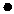  становление и развитие личности обучающегося в её са-мобытности, уникальности, неповторимости;социально-нравственное и эстетическое воспитание; знакомство обучающихся с основами систематизированных знаний о природе, обществе, технике и культуре; развитие способностей и познавательных интересов обучающихся (критического мышления, внимания, воображения, памяти и разнообразных практических умений); выработка у обучающихся навыков самостоятельного выявления, формулирования и разрешения определённых теоретических и практических проблем, связанных с природой, общественной жизнью, техникой и культурой; формирование у обучающихся научно обоснованной системы взглядов и убеждений, определяющих их отношение к миру; формирование у обучающихся потребности в самостоятельном пополнении имеющихся навыков и умений, как в ходе учёбы, так и за пределами школы; ознакомление обучающихся с научными основами производства и организации труда в таких важнейших отраслях, как машиностроение, электротехническая и химическая промышленность, сельское хозяйство и т. д., формирование умений пользоваться простейшими техническими приспособлениями и устройствами; понимание важнейших закономерностей технических, технологических и организационных процессов, общих для многих областей промышленного и сельскохозяйственного производства и сферы услуг; обеспечение подготовки обучающихся к какойлибо профессии.Предметная область «Технология» является необходимым компонентом общего образования всех школьников, предоставляя им возможность применять на практике знания основ наук. Это фактически единственный школьный учебный курс, отражающий в своём содержании общие принципы преобразующей деятельности человека и все аспекты материальной культуры. Он направлен на овладение обучающимися навыками конкретной предметно-пре-образующей (а не виртуальной) деятельности, создание но-вых ценностей, что соответствует потребностям развития общества. В рамках технологии происходит знакомствомиром профессий и ориентация школьников на работу в различных сферах общественного производства. Тем са-мым обеспечивается преемственность перехода обучаю-щихся от общего к профессиональному образованию и тру-довой деятельности.ХАРАКТЕРИСТИКА ОБЩИХ ПОДХОДОВК ПРЕПОДАВАНИЮ ПРЕДМЕТА ПО ДАННОЙ ЛИНИИ УМКОбучение школьников с использованием предлагаемой предметной линии учебников «Технология» для 5—9 классов строится на основе освоения конкретных процессов преобразования и использования материалов, энергии, информации, объектов природной и социальной среды.процессе обучения технологии обеспечивается формирование у школьников технологического мышления. Схема технологического мышления (потребность — цель — способ — результат) позволяет наиболее органично решать задачи установления связей между образовательным и жизненным пространством, образовательными результатами, полученными при изучении различных предметных областей, а также собственными образовательными результатами (знаниями, умениями, универсальными учебными действиями и т. д.) и жизненными задачами. Кроме того, схема технологического мышления позволяет вводить в образовательный процесс ситуации, дающие опыт принятия прагматичных решений на основе собственных образовательных результатов, начиная от решения бытовых вопросов и заканчивая решением о направлениях продолжения образования, построением карьерных и жизненных планов. Таким образом, предлагаемая предметная линия учебников «Технология» позволяет формировать у обучающихся ресурс практических умений и опыта, необходимых для разумной организации собственной жизни, создаёт условия для развития инициативности, изобретательности, гибкости мышления.Предлагаемый УМК по предмету «Технология» является базой, на которой может быть сформировано проектноемышление обучающихся. Проектная деятельность как способ преобразования реальности в соответствии с поставленной целью оказывается адекватным средством в ситуациях, когда сформировалась или выявлена в ближайшем окружении новая потребность, для которой в опыте обучающегося нет отработанной технологии целеполагания и построения способа достижения целей или имеется противоречие между представлениями о должном, в котором выявленная потреб-ность удовлетворяется, и реальной ситуацией. В предлагаемую рабочую программу включено содержание, адекватное требованиям ФГОС к освоению обучающимися принциповалгоритмов проектной деятельности.Проектно-технологическое мышление может развиваться только с опорой на универсальные способы деятельностисферах самоуправления и разрешения проблем, работы с информацией и коммуникации. Поэтому предмет «Технология» (изложенный в предлагаемой линии учебников) принимает на себя значительную долю деятельности образовательной организации по формированию универсальных учебных действий.Целями реализации рабочей программы являются: достижение выпускниками планируемых результатов, компетенций и компетентностей, определяемых личностными, семейными, общественными, государственными потребностями и возможностями обучающегося среднего школьно-го возраста, индивидуальными особенностями его развития и состояния здоровья; становление и развитие личности обучающегося в её са-мобытности, уникальности, неповторимости.Программа обеспечивает оперативное введение в образо-вательный процесс содержания, адекватно отражающего смену жизненных реалий, формирует пространство, на кото-ром происходит сопоставление обучающимися собственных стремлений, полученного опыта учебной деятельности и информации, в первую очередь в отношении профессиональной ориентации.Рабочая программа реализуется из расчёта 2 ч в неделюВсе разделы рабочей программы содержат основные тео-ретические сведения и практические работы. При этом предполагается, что перед выполнением практических работ обучающиеся должны освоить необходимый минимум теоретического материала. Основная форма обучения — учебно-практическая деятельность.Рабочей программой предусмотрено выполнение учащимися в каждом учебном году творческого проекта. При организации творческой проектной деятельности обучающихся необходимо акцентировать их внимание на потребительском назначении и стоимости материального продукта, который они выбирают в качестве объекта проектирования и изготовления.Обучение технологии по предлагаемой линии учебников предполагает широкое использование межпредметных связей. Это связи с алгеброй и геометрией при проведении расчётных операций и графических построений; с химией при ознакомлении со свойствами конструкционных и текстильных материалов, пищевых продуктов; с физикой при ознакомлении с механическими характеристиками материалов,устройствами и принципами работы машин, механизмов, приборов, видов современных технологий; с историей и искусством при ознакомлении с технологиями художественно-прикладной обработки материалов.ПЛАНИРУЕМЫЕ РЕЗУЛЬТАТЫ ОБУЧЕНИЯсоответствии с требованиями Федерального госу-дарственного образовательного стандарта основного общего образования к результатам предметной области «Технология» планируемые результаты освоения предмета «Технология» отражают: осознание роли техники и технологий для прогрессивного развития общества; формирование целостного представления о техносфере, сущности технологической культуры и культуры труда; уяснение социальных и экологических последствий развития технологий промышленного и сельскохозяйственного производства, энергетики и транспорта; овладение методами учебноисследовательской и проектной деятельности, решения творческих задач, моделирования, конструирования и эстетического оформления изде-лий, обеспечения сохранности продуктов труда; овладение средствами и формами графического отображения объектов или процессов, правилами выполнения графической документации; формирование умений устанавливать взаимосвязь знаний по разным учебным предметам для решения прикладных учебных задач; развитие умений применять технологии представления, преобразования и использования информации, оценивать возможности и области применения средств и инструментов ИКТ в современном производстве или сфере обслуживания; формирование представлений о мире профессий, связанных с изучаемыми технологиями, их востребованности на рынке труда.При формировании перечня планируемых результатов освоения предмета «Технология» учтены требования Федерального государственного образовательного стандарта основного образования к личностным и метапредметным результатамтребования индивидуализации обучения, в связи с чем в Программу включены результаты базового уровня, обязательного к освоению всеми обучающимися, и повышенного уровня (в списке выделены курсивом).РЕЗУЛЬТАТЫ, ЗАЯВЛЕННЫЕОБРАЗОВАТЕЛЬНОЙ ПРОГРАММОЙ «ТЕХНОЛОГИЯ» ПО БЛОКАМ СОДЕРЖАНИЯСовременные материальные, информационныегуманитарные технологии и перспективы их развитияВыпускник научится: называть и характеризовать актуальные управленческие, медицинские, информационные технологии, технологии производства и обработки материалов, машиностроения, биотехнологии, нанотехнологии; называть и характеризовать перспективные управленческие, медицинские, информационные технологии, технологии производства и обработки материалов, машиностроения, биотехнологии, нанотехнологии; объяснять на произвольно избранных примерах прин-ципиальные отличия современных технологий производства материальных продуктов от традиционных технологий, связывая свои объяснения с принципиальными алгоритмами, способами обработки ресурсов, свойствами продуктов современных производственных технологий и мерой их технологической чистоты; проводить мониторинг развития технологий произвольно избранной отрасли на основе работы с информационными источниками различных видов.Выпускник получит возможность научиться: приводить рассуждения, содержащие аргументированные оценки и прогнозы развития технологий в сферах медицины, производства и обработки материалов, машиностроения, производства продуктов питания, сервиса, в информационной сфере.Формирование технологической культурыпроектно-технологического мышления обучающихсяВыпускник научится: следовать технологии, в том числе в процессе изготовления субъективно нового продукта; оценивать условия применимости технологии, в том числе с позиций экологической защищенности; прогнозировать по известной технологии выходы (ха-рактеристики продукта) в зависимости от изменения вхо-дов/параметров/ресурсов, проверять прогнозы опытно-экс-периментальным путём, в том числе самостоятельно планируя такого рода эксперименты; в зависимости от ситуации оптимизировать базовые технологии (затратность-качество), проводить анализ альтернативных ресурсов, соединять в единый план не-сколько технологий без их видоизменения для получения сложносоставного материального или информационного продукта;проводить оценку и испытание полученного продукта; проводить анализ потребностей в тех или иных материальных или информационных продуктах; описывать технологическое решение с помощью текста, рисунков, графического изображения; анализировать возможные технологические решения, определять их достоинства и недостатки в контексте заданной ситуации; проводить и анализировать разработку и/или реализацию прикладных проектов, предполагающих:— изготовление материального продукта на основе техно-логической документации с применением элементарных (не требующих регулирования) и сложных (требующих регули-рования/настройки) рабочих инструментов/технологического оборудования;— модификацию материального продукта по технической документации и изменения параметров технологического процесса для получения заданных свойств материального продукта;— определение характеристик и разработку материального продукта, включая его моделирование в информационной среде (конструкторе);— встраивание созданного информационного продуктазаданную оболочку;— изготовление информационного продукта по заданному алгоритму в заданной оболочке; проводить и анализировать разработку и/или реализацию технологических проектов, предполагающих:— оптимизацию заданного способа (технологии) получения требующегося материального продукта (после его применения в собственной практике);— обобщение прецедентов (опыта) получения продуктов одной группы различными субъектами, анализ потребительских свойств данных продуктов, запросов групп их потреби-телей, условий производства с выработкой (процессированием, регламентацией) технологии производства данного продукта и её пилотного применения; разработку инструкций, технологических карт для исполнителей, согласованиезаинтересованными субъектами;— разработку (комбинирование, изменение параметров и требований к ресурсам) технологии получения материального и информационного продукта с заданными свойствами; проводить и анализировать разработку и/или реализацию проектов, предполагающих:— планирование (разработку) материального продукта в соответствии с задачей собственной деятельности (включая моделирование и разработку документации);— планирование (разработку) материального продукта на основе самостоятельно проведённых исследований потреби-тельских интересов;— разработку плана продвижения продукта;проводить и анализировать конструирование механизмов, простейших роботов, позволяющих решить конкретные задачи (с помощью стандартных простых механизмов,помощью материального или виртуального конструктора).Выпускник получит возможность научиться: выявлять и формулировать проблему, требующую технологического решения; модифицировать имеющиеся продукты в соответствии с ситуацией/заказом/потребностью/задачей деятельности и в соответствии с их характеристиками, разрабатывать технологию на основе базовой технологии; технологизировать свой опыт, представлять на основе ретроспективного анализа и унификации деятельности описание в виде инструкции или технологической карты;  оценивать коммерческий потенциал продукта и/илитехнологии.Построение образовательных траекторийпланов в области профессионального самоопределенияВыпускник научится: характеризовать группы профессий, обслуживающих технологии в сферах медицины, производства и обработки материалов, машиностроения, производства продуктов пи-тания, сервиса, в информационной сфере, описывать тенденции их развития; характеризовать ситуацию на региональном рынке труда, называть тенденции её развития; разъяснять социальное значение групп профессий, вос-требованных на региональном рынке труда; характеризовать группы предприятий региона проживания; характеризовать учреждения профессионального образования различного уровня, расположенные на территории проживания обучающегося, об оказываемых ими образовательных услугах, условиях поступления и особенностях обучения; анализировать свои мотивы и причины принятия тех или иных решений; анализировать результаты и последствия своих решений, связанных с выбором и реализацией образовательной траектории; анализировать свои возможности и предпочтения, связанные с освоением определённого уровня образовательных программ и реализацией тех или иных видов деятельности; наблюдать (изучать), знакомиться с современными предприятиями в сферах медицины, производства и обработки материалов, машиностроения, производства продуктов питания, сервиса, информационной сфере и деятельностью занятых в них работников; выполнять поиск, извлечение, структурирование и обработку информации о перспективах развития современных производств в регионе проживания, а также информации об актуальном состоянии и перспективах развития регионального рынка труда.Выпускник получит возможность научиться: предлагать альтернативные варианты траекторий профессионального образования для занятия заданных должностей; анализировать социальный статус произвольно заданной социально-профессиональной группы из числа профессий, обслуживающих технологии в сферах медицины, производства и обработки материалов, машиностроения, производства продуктов питания, сервиса, в информационной сфере.РЕЗУЛЬТАТЫ, ОБЕСПЕЧИВАЕМЫЕ ОБУЧЕНИЕМ ПО УМК «ТЕХНОЛОГИЯ»5 классПо завершении учебного года обучающийся: характеризует рекламу как средство формирования по-требностей;характеризует виды ресурсов, объясняет место ресурсовпроектировании и реализации технологического процесса; называет предприятия региона проживания, работаю-щие на основе современных производственных технологий, приводит примеры функций работников этих предприятий;  разъясняет содержание понятий «технология», «тех-нологический  процесс»,  «потребность»,  «конструкция», «механизм», «проект» и адекватно пользуется этими поня-тиями; объясняет основания развития технологий, опираясь на произвольно избранную группу потребностей, которые удов-летворяют эти технологии; описывает жизненный цикл технологии, приводя примеры; приводит произвольные примеры производственных технологий; объясняет, приводя примеры, принципиальную техно-логическую схему, в том числе характеризуя негативные эффекты технологий; составляет техническое задание, памятку, инструкцию, технологическую карту; объясняет понятие «машина», осуществляет сборку моделей с помощью образовательного конструктора по инструкции;осуществляет выбор товара в модельной ситуации; осуществляет сохранение информации в формах описания, схемы, эскиза, фотографии;конструирует модель по заданному прототипу; осуществляет корректное применение/хранение произвольно заданного продукта на основе информации производителя (инструкции, памятки, этикетки); получил и проанализировал опыт изучения потребностей ближайшего социального окружения на основе самостоятельно разработанной программы; получил и проанализировал опыт проведения испытания, анализа, модернизации модели; получил и проанализировал опыт разработки оригинальных конструкций в заданной ситуации: нахождение ва-риантов, отбор решений, проектирование и конструирование, испытания, анализ, способы модернизации, альтернативные решения; получил и проанализировал опыт изготовления инфор-мационного продукта по заданному алгоритму; получил опыт освоения материальных технологий (технологий обработки конструкционных и текстильных материалов, кулинарной обработки пищевых продуктов, сельскохозяйственных технологий); получил и проанализировал опыт изготовления материального продукта на основе технологической документацииприменением элементарных (не требующих регулирования) рабочих инструментов; получил и проанализировал опыт разработки или оптимизации и введение технологии на примере организации действий и взаимодействия в быту; получил опыт разработки и реализации творческого проекта.— подсистемы в процессе проектирования продукта;читает элементарные чертежи и эскизы;выполняет эскизы механизмов, интерьера;применяет простые механизмы для решения поставленных задач по модернизации/проектированию технологических систем;ЛИЧНОСТНЫЕ, МЕТАПРЕДМЕТНЫЕ И ПРЕДМЕТНЫЕ РЕЗУЛЬТАТЫОбучение технологии по данной программе способствует формированию личностных, метапредметных и предметных результатов, соответствующих требованиям ФГОС.Личностными результатами освоения обучающимися основной образовательной программы основного общего образования являются:— формирование целостного мировоззрения, соответствующего современному уровню развития науки и общественной практики; проявление познавательной активностиобласти предметной технологической деятельности;— формирование ответственного отношения к учению, готовности и способности обучающихся к саморазвитию и самообразованию на основе мотивации к обучению и познанию; овладение элементами организации умственного и физического труда;— самооценка умственных и физических способностей при трудовой деятельности в различных сферах с позиций будущей социализации и социальной стратификации;— развитие трудолюбия и ответственности за результаты своей деятельности; выражение желания учиться для удовлетворения перспективных потребностей;— осознанный выбор и построение дальнейшей индивидуальной траектории образования на базе осознанного ориентирования в мире профессий и профессиональных предпочтений с учётом устойчивых познавательных интересов,также на основе формирования уважительного отношения к труду;— становление самоопределения в выбранной сфере будущей профессиональной деятельности, планирование образовательной и профессиональной карьеры, осознание необходимости общественно полезного труда как условия безопасной и эффективной социализации;— формирование коммуникативной компетентности в общении и сотрудничестве со сверстниками; умение общаться при коллективном выполнении работ или проектов с учётом общности интересов и возможностей членов трудового коллектива;— проявление технико-технологического и экономического мышления при организации своей деятельности;— самооценка готовности к предпринимательской деятельности в сфере технологий, к рациональному ведению домашнего хозяйства;— формирование основ экологической культуры, соот-ветствующей современному уровню экологического мышления; бережное отношение к природным и хозяйственным ресурсам;— развитие эстетического сознания через освоение худо-жественного наследия народов России и мира, творческой деятельности эстетического характера; формирование инди-видуально-личностных позиций учащихся.Метапредметные результаты:— самостоятельное определение цели своего обучения, постановка и формулировка для себя новых задач в учёбе и познавательной деятельности;— алгоритмизированное планирование процесса познавательно-трудовой деятельности;— определение адекватных имеющимся организационным и материально-техническим условиям способов решения учебной или трудовой задачи на основе заданных алгоритмов;— комбинирование известных алгоритмов технического и технологического творчества в ситуациях, не предполагающих стандартного применения одного из них; поиск новых решений возникшей технической или организационной проблемы;— выявление потребностей, проектирование и создание объектов, имеющих потребительную стоимость; самостоятельная организация и выполнение различных творческих работ по созданию изделий и продуктов;— виртуальное и натурное моделирование технических объектов, продуктов и технологических процессов; проявление инновационного подхода к решению учебных и практических задач в процессе моделирования изделия или технологического процесса;— осознанное использование речевых средств в соответствии с задачей коммуникации для выражения своих чувств, мыслей и потребностей; планирование и регуляция своей деятельности; подбор аргументов, формулирование выводов по обоснованию технико-технологического и организационного решения; отражение в устной или письменной форме результатов своей деятельности;— формирование и развитие компетентности в области использования информационно-коммуникационных технологий (ИКТ); выбор для решения познавательных и коммуникативных задач различных источников информации, включая энциклопедии, словари, интернетресурсы и другие базы данных;— организация учебного сотрудничества и совместной де-ятельности с учителем и сверстниками; согласование и координация совместной познавательнотрудовой деятельностидругими её участниками; объективное оценивание вклада своей познавательно-трудовой деятельности в решение общих задач коллектива;— оценивание точности выполнения учебной задачи, собственных возможностей её решения; диагностика результатов познавательно-трудовой деятельности по принятым критериям и показателям; обоснование путей и средств устранения ошибок или разрешения противоречий в выполняемых технологических процессах;— соблюдение норм и правил безопасности познавательно-трудовой деятельности и созидательного труда; соблюдение норм и правил культуры труда в соответствии с технологической культурой производства;— оценивание своей познавательно-трудовой деятельности с точки зрения нравственных, правовых норм, эстетических ценностей по принятым в обществе и коллективе требованиям и принципам;— формирование и развитие экологического мышления, умение применять его в познавательной, коммуникативной, социальной практике и профессиональной ориентации.Предметные результаты освоения программы:в познавательной сфере:— осознание роли техники и технологий для прогрессивного развития общества; формирование целостного представления о техносфере, сущности технологической культуры и культуры труда; классификация видов и назначения методов получения и преобразования материалов, энергии, информации, природных объектов, а также соответствующих технологий промышленного производства; ориентацияимеющихся и возможных средствах и технологиях создания объектов труда;— практическое освоение обучающимися основ проект­ но-исследовательской деятельности; проведение наблюдений и экспериментов под руководством учителя; объяснение явлений, процессов и связей, выявляемых в ходе исследований;— уяснение социальных и экологических последствий развития технологий промышленного и сельскохозяйственного производства, энергетики и транспорта; распознавание видов, назначения материалов, инструментов и оборудования, применяемого в технологических процессах; оценка технологических свойств сырья, материалов и областей их применения;— развитие умений применять технологии представления, преобразования и использования информации, оценивать возможности и области применения средств и инструментов ИКТ в современном производстве или сфере обслуживания, рациональное использование учебной и дополнительной технической и технологической информации для проектирования и создания объектов труда;— овладение средствами и формами графического отображения объектов или процессов, правилами выполнения графической документации, овладение методами чтения технической, технологической и инструктивной информации;— формирование умений устанавливать взаимосвязь знаний по разным учебным предметам для решения прикладных учебных задач; применение общенаучных знаний по предметам естественно-математического цикла в процессе подготовки и осуществления технологических процессов для обоснования и аргументации рациональности деятельности; применение элементов экономики при обосновании технологий и проектов;— владение алгоритмами и методами решения организационных и технико-технологических задач; овладение элементами научной организации труда, формами деятельно-сти, соответствующими культуре труда и технологической культуре производства;в трудовой сфере:— планирование технологического процесса и процесса труда; подбор материалов с учётом характера объекта трудатехнологии; подбор инструментов, приспособлений и обо-рудования с учётом требований технологии и материально-­ энергетических ресурсов;— овладение методами учебно-исследовательской и проектной деятельности, решения творческих задач, моделирования, конструирования; проектирование последовательности операций и составление операционной карты работ;— выполнение технологических операций с соблюдением установленных норм, стандартов, ограничений; соблюдение трудовой и технологической дисциплины; соблюдение нормправил безопасного труда, пожарной безопасности, правил санитарии и гигиены;— выбор средств и видов представления техническойтехнологической информации в соответствии с коммуникативной задачей, сферой и ситуацией общения;— контроль промежуточных и конечных результатов труда по установленным критериям и показателям с использованием контрольных и измерительных инструментов; выявление допущенных ошибок в процессе труда и обоснование способов их исправления;— документирование результатов труда и проектной дея-тельности; расчёт себестоимости продукта труда; примерная экономическая оценка возможной прибыли с учётом сложившейся ситуации на рынке товаров и услуг;в мотивационной сфере:— оценивание своей способности к труду в конкретной предметной деятельности; осознание ответственности за качество результатов труда;— согласование своих потребностей и требований с по-требностями и требованиями других участников познавательно-трудовой деятельности;— формирование представлений о мире профессий, связанных с изучаемыми технологиями, их востребованности на рынке труда; направленное продвижение к выбору профиля технологической подготовки в старших классах полной средней школы или будущей профессии в учреждениях начального профессионального или среднего специального образования;— выраженная готовность к труду в сфере материального производства или сфере услуг; оценивание своей способности и готовности к предпринимательской деятельности;— стремление к экономии и бережливости в расходовании времени, материалов, денежных средств, труда; наличие экологической культуры при обосновании объекта трудавыполнении работ;в эстетической сфере:— овладение методами эстетического оформления изделий, обеспечения сохранности продуктов труда, дизайнерского проектирования изделий; разработка варианта рекламы выполненного объекта или результата труда;— рациональное и эстетическое оснащение рабочего места с учётом требований эргономики и элементов научной организации труда;— умение выражать себя в доступных видах и формах художественно-прикладного творчества; художественное оформление объекта труда и оптимальное планирование работ;— рациональный выбор рабочего костюма и опрятное со-держание рабочей одежды;— участие в оформлении класса и школы, озеленении пришкольного участка, стремление внести красоту в домашний быт;в коммуникативной сфере:— практическое освоение умений, составляющих основу коммуникативной компетентности: действовать с учётом позиции другого и уметь согласовывать свои действия;устанавливать  и  поддерживать  необходимые  контактыдругими людьми; удовлетворительно владеть нормами и техникой общения; определять цели коммуникации, оценивать ситуацию, учитывать намерения и способы коммуникации партнёра, выбирать адекватные стратегии коммуникации;— установление рабочих отношений в группе для выполнения практической работы или проекта, эффективное сотрудничество и способствование эффективной кооперации; интегрирование в группу сверстников и построение продуктивного взаимодействия со сверстниками и учителями;— сравнение разных точек зрения перед принятием решения и осуществлением выбора; аргументирование своей точки зрения, отстаивание в споре своей позиции невраждебным для оппонентов образом;— адекватное использование речевых средств для решения различных коммуникативных задач; овладение устной и письменной речью; построение монологических контекстных высказываний; публичная презентация и защита проекта изделия, продукта труда или услуги;в физиолого-психологической сфере:— развитие моторики и координации движений рук при работе с ручными инструментами и выполнении операцийпомощью машин и механизмов; достижение необходимой точности движений при выполнении различных технологических операций;— соблюдение необходимой величины усилий, прикладываемых к инструментам, с учётом технологических требований;— сочетание образного и логического мышления в проектной деятельности.Универсальные учебные действия (УУД), формируемые у обучающихся при освоении учебного предметаРегулятивные УУДУмение самостоятельно определять цели обучения, ставить и формулировать новые задачи в учёбе и познавательной деятельности, развивать мотивы и интересы своей познавательной деятельности. Обучающийся сможет: анализировать существующие и планировать будущие образовательные результаты; идентифицировать собственные проблемы и определять главную проблему; выдвигать версии решения проблемы, формулировать гипотезы, предвосхищать конечный результат; ставить цель деятельности на основе определённой проблемы и существующих возможностей; формулировать учебные задачи как шаги достижения поставленной цели деятельности; обосновывать целевые ориентиры и приоритеты ссылками на ценности, указывая и обосновывая логическую последовательность шагов.Умение самостоятельно планировать пути достижения целей, в том числе альтернативные, осознанно выбирать наиболее эффективные способы решения учебных и познавательных задач. Обучающийся сможет: определять необходимые действия в соответствии с учебной и познавательной задачей и составлять алгоритм их выполнения; обосновывать и осуществлять выбор наиболее эффективных способов решения учебных и познавательных задач; определять/находить, в том числе из предложенных вариантов, условия для выполнения учебной и познавательной задачи; выстраивать жизненные планы на краткосрочное будущее (заявлять целевые ориентиры, ставить адекватные им задачи и предлагать действия, указывая и обосновывая логическую последовательность шагов); выбирать из предложенных вариантов и самостоятельно искать средства/ресурсы для решения задачи/достижения цели; составлять план решения проблемы (выполнения проекта, проведения исследования); определять потенциальные затруднения при решении учебной и познавательной задачи и находить средства для их устранения; описывать свой опыт, оформляя его для передачи другим людям в виде технологии решения практических задач определённого класса; планировать и корректировать свою индивидуальную образовательную траекторию.3. Умение соотносить свои действия с планируемыми ре-зультатами, осуществлять контроль своей деятельностипроцессе достижения результата, определять способы действий в рамках предложенных условий и требований, корректировать свои действия в соответствии с изменяющейся ситуацией. Обучающийся сможет: определять совместно с педагогом и сверстниками критерии планируемых результатов и критерии оценки своей учебной деятельности; систематизировать (в том числе выбирать приоритетные) критерии планируемых результатов и оценки своей деятельности; отбирать инструменты для оценивания своей деятельности, осуществлять самоконтроль своей деятельности в рамках предложенных условий и требований; оценивать свою деятельность, аргументируя причины достижения или отсутствия планируемого результата; находить достаточные средства для выполнения учебных действий в изменяющейся ситуации или при отсутствии планируемого результата; работая по своему плану, вносить коррективы в текущую деятельность на основе анализа изменений ситуации для получения запланированных характеристик продукта/ результата; устанавливать связь между полученными характеристиками продукта и характеристиками процесса деятельно-сти и по завершении деятельности предлагать изменение ха-рактеристик процесса для получения улучшенных характеристик продукта; сверять свои действия с целью и, при необходимости, исправлять ошибки самостоятельно.Умение оценивать правильность выполнения учебной задачи, собственные возможности её решения. Обучающийся сможет: определять критерии правильности (корректности) выполнения учебной задачи; анализировать и обосновывать применение соответствующего инструментария для выполнения учебной задачи; свободно пользоваться выработанными критериями оценки и самооценки, исходя из цели и имеющихся средств, различая результат и способы действий; оценивать продукт своей деятельности по заданным и (или) самостоятельно определённым критериям в соответствии с целью деятельности; обосновывать достижимость цели выбранным способом на основе оценки своих внутренних ресурсов и доступных внешних ресурсов; фиксировать и анализировать динамику собственных образовательных результатов.Владение основами самоконтроля, самооценки, принятия решений и осуществления осознанного выбора в учебнойпознавательной деятельности. Обучающийся сможет: наблюдать и анализировать собственную учебную и по-знавательную деятельность и деятельность других обучающихся в процессе взаимопроверки; соотносить реальные и планируемые результаты индивидуальной образовательной деятельности и делать выводы;  принимать решение в учебной ситуации и нести за негоответственность; самостоятельно определять причины своего успеха или неуспеха и находить способы выхода из ситуации не­ успеха; ретроспективно определять, какие действия по решению учебной задачи или параметры этих действий привели к получению имеющегося продукта учебной деятельности; демонстрировать приёмы регуляции психофизиологи-ческих/эмоциональных­ состояний для достижения эффекта успокоения (устранения эмоциональной напряжённости), эффекта восстановления (ослабления проявлений утомления), эффекта активизации (повышения психофизиологической реактивности).Познавательные УУДУмение определять понятия, создавать обобщения, уста-навливать аналогии, классифицировать, самостоятельно выбирать основания и критерии для классификации, устанавливать причинно-следственные связи, строить логическое рассуждение, умозаключение (индуктивное, дедуктивное, по аналогии) и делать выводы. Обучающийся сможет: подбирать слова, соподчинённые ключевому слову, определяющие его признаки и свойства; выстраивать логическую цепочку, состоящую из ключевого слова и соподчинённых ему слов; выделять общий признак двух или нескольких предметов или явлений и объяснять их сходство; объединять предметы и явления в группы по определённым признакам, сравнивать, классифицировать и обобщать факты и явления; выделять явление из общего ряда других явлений; определять обстоятельства, которые предшествовали возникновению связи между явлениями, из этих обстоятельств выделять определяющие, способные быть причиной данного явления, выявлять причины и следствия явлений;  строить рассуждение от общих закономерностей к частным явлениям и от частных явлений кобщим закономерностям; строить рассуждение на основе сравнения предметовявлений, выделяя при этом общие признаки; излагать полученную информацию, интерпретируя её в контексте решаемой задачи; самостоятельно указывать на информацию, нуждающуюся в проверке, предлагать и применять способ проверки достоверности информации;вербализовать эмоциональное впечатление, оказанное на него источником; объяснять явления, процессы, связи и отношения, выявляемые в ходе познавательной и исследовательской деятельности (приводить объяснение с изменением формы представления; объяснять, детализируя или обобщая; объяснять с заданной точки зрения); выявлять и называть причины события, явления, в том числе возможные / наиболее вероятные причины, возможные последствия заданной причины, самостоятельно осуществляя причинно-следственный анализ; делать вывод на основе критического анализа разных точек зрения, подтверждать вывод собственной аргументацией или самостоятельно полученными данными.Умение создавать, применять и преобразовывать знакисимволы, модели и схемы для решения учебных и познавательных задач. Обучающийся сможет: обозначать символом и знаком предмет и (или) явление; определять логические связи между предметами и (или) явлениями, обозначать данные логические связи с помощью знаков в схеме; создавать абстрактный или реальный образ предмета и (или) явления; строить модель/схему на основе условий задачи и (или) способа её решения; создавать вербальные, вещественные и информационные модели с выделением существенных характеристик объекта для определения способа решения задачи в соответствии с ситуацией; преобразовывать модели с целью выявления общих законов, определяющих данную предметную область; переводить сложную по составу (многоаспектную) информацию из графического или формализованного (символьного) представления в текстовое и наоборот; строить схему, алгоритм действия, исправлять или вос-станавливать неизвестный ранее алгоритм на основе имеющегося знания об объекте, к которому применяется алгоритм; строить доказательство: прямое, косвенное, от противного; анализировать/рефлексировать опыт разработки и реализации учебного проекта, исследования (теоретического, эмпирического) на основе предложенной проблемной ситуации, поставленной цели и (или) заданных критериев оценки продукта/результата.Смысловое чтение. Обучающийся сможет: находить в тексте требуемую информацию (в соответствии с целями своей деятельности); ориентироваться в содержании текста, понимать целостный смысл текста, структурировать текст; устанавливать взаимосвязь описанных в тексте событий, явлений, процессов;резюмировать главную идею текста; преобразовывать текст, «переводя» его в другую модальность, интерпретировать текст (художественный и нехудожественный — учебный, научнопопулярный, информационный, текст non-fiction);критически оценивать содержание и форму текста.Формирование и развитие экологического мышления, умение применять его в познавательной, коммуникативной,социальной практике и профессиональной ориентации. Обу-чающийся сможет:определять своё отношение к природной среде; анализировать влияние экологических факторов на среду обитания живых организмов; проводить причинный и вероятностный анализ экологических ситуаций; прогнозировать изменения ситуации при смене действия одного фактора на действие другого фактора; распространять экологические знания и участвовать в практических делах по защите окружающей среды; выражать своё отношение к природе через рисунки, сочинения, модели, проектные работы.Развитие мотивации к овладению культурой активного использования словарей и других поисковых систем. Обучающийся сможет: определять необходимые ключевые поисковые словазапросы; осуществлять взаимодействие с электронными поисковыми системами, словарями; формировать множественную выборку из поисковых источников для объективизации результатов поиска; соотносить полученные результаты поиска со своейдея-тельностью.Коммуникативные УУДУмение организовывать учебное сотрудничество и со-вместную деятельность с учителем и сверстниками; работать индивидуально и в группе: находить общее решение и разрешать конфликты на основе согласования позиций и учёта интересов; формулировать, аргументировать и отстаивать своё мнение. Обучающийся сможет: определять возможные роли в совместной деятельности; играть определённую роль в совместной деятельности;принимать позицию собеседника, понимая позицию другого, различать в его речи: мнение (точку зрения), доказательство (аргументы), факты, гипотезы, аксиомы, теории;  определять свои действия и действия партнёра, которые способствовали или препятствовали продуктивной ком-муникации; строить позитивные отношения в процессе учебной и по­ знавательной деятельности; корректно и аргументированно отстаивать свою точку зрения, в дискуссии уметь выдвигать контраргументы, перефразировать свою мысль (владение механизмом эквивалентных замен); критически относиться к собственному мнению, с достоинством признавать ошибочность своего мнения (если оно таково) и корректировать его; предлагать альтернативное решение в конфликтной ситуации;выделять общую точку зрения в дискуссии; договариваться о правилах и вопросах для обсуждения в соответствии с поставленной перед группой задачей; организовывать учебное взаимодействие в группе (определять общие цели, распределять роли, договариваться друг с другом и т. д.); устранять в рамках диалога разрывы в коммуникации, обусловленные непониманием/неприятием со стороны собеседника задачи, формы или содержания диалога.Умение осознанно использовать речевые средства в соот-ветствии с задачей коммуникации для выражения своих чувств, мыслей и потребностей для планирования и регуляции своей деятельности; владение устной и письменной речью, монологической контекстной речью. Обучающийся сможет: определять задачу коммуникации и в соответствииней отбирать речевые средства; отбирать и использовать речевые средства в процессе коммуникации с другими людьми (диалог в паре, в малой группе и т. д.); представлять в устной или письменной форме развёрнутый план собственной деятельности; соблюдать нормы публичной речи, регламент в монологе и дискуссии в соответствии с коммуникативной задачей; высказывать и обосновывать мнение (суждение) и запрашивать мнение партнера в рамках диалога; принимать решение в ходе диалога и согласовывать его с собеседником; создавать письменные «клишированные» и оригинальные тексты с использованием необходимых речевых средств;  использовать вербальные средства (средства логической связи) для выделения смысловых блоков своего выступления; использовать невербальные средства или наглядные материалы, подготовленные/отобранные под руководством учителя; делать оценочный вывод о достижении цели коммуникации непосредственно после завершения коммуникативного контакта и обосновывать его.Формирование и развитие компетентности в области использования ИКТ. Обучающийся сможет: целенаправленно искать и использовать информационные ресурсы, необходимые для решения учебных и практических задач с помощью средств ИКТ; выбирать, строить и использовать адекватную информационную модель для передачи своих мыслей средствами естественных и формальных языков в соответствии с условиями коммуникации; выделять информационный аспект задачи, оперировать данными, использовать модель решения задачи; использовать компьютерные технологии (включая выбор адекватных задаче инструментальных программно-аппаратных средств и сервисов) для решения информационных и коммуникационных учебных задач, в том числе: вычисление, написание писем, сочинений, докладов, рефератов, создание презентаций и др.; использовать информацию с учётом этических и правовых норм; создавать информационные ресурсы разного типа и для разных аудиторий, соблюдать информационную гигиену и правила информационной безопасности.СОДЕРЖАНИЕ КУРСА, ОБЕСПЕЧИВАЕМОЕ ПООПсоответствии с целями программы содержание учебного предмета «Технология» структуировано в трёх блоках, обеспечивая получение заявленных результатов.Первый блок включает содержание, позволяющее ввестиобучающихся в контекст современных материальных и ин-формационных технологий, показывающее технологическую эволюцию человечества, её закономерности, технологические тренды ближайших десятилетий.Второй блок содержания позволяет обучающемуся получить опыт персонифицированного действия в рамках приме-нения и разработки технологических решений, изучениямониторинга эволюции потребностей.Содержание блока 2 организовано таким образом, чтобы формировать универсальные учебные действия обучающихся, в первую очередь регулятивные и коммуникативные.Базовыми образовательными технологиями, обеспечивающими работу с содержанием блока 2, являются технологии проектной деятельности.Блок 2 реализуется в следующих организационных формах:— теоретическое обучение и формирование информационной основы проектной деятельности в рамках урочной деятельности;— практические работы в средах моделирования и конструирования — в рамках урочной деятельности;— проектная деятельность в рамках урочной и внеурочной деятельности.Третий блок содержания обеспечивает обучающегося информацией о профессиональной деятельности в контексте современных производственных технологий; производящих отраслях конкретного региона, региональных рынках труда; законах, которым подчиняется развитие трудовых ресурсов современного общества, а также позволяет сформировать ситуации, в которых обучающийся получает возможность социально-профессиональных проб и опыт принятия и обо-снования собственных решений.Содержание блока 3 организовано таким образом, чтобы позволить формировать универсальные учебные действия обучающихся, в первую очередь личностные и учебные, включает общие вопросы планирования профессионального образования и профессиональной карьеры, анализа территориального рынка труда, а также индивидуальные программы образовательных путешествий и широкую номенклатуру краткосрочных курсов, призванных стать для обучающихся ситуацией пробы в определённых видах деятельности и (или) в оперировании с определёнными объектами воздействия.Обязательный минимум содержания учебного предметаСовременные материальные, информационные и гуманитарные технологии и перспективы их развитияПотребности и технологии. Потребности. Иерархия потребностей. Общественные потребности. Потребности и цели. Развитие потребностей и развитие технологий. Реклама. Принципы организации рекламы. Способы воздействия рекламы на потребителя и его потребности. Понятие технологии. Цикл жизни технологии. Материальные технологии, информационные технологии, социальные технологии.История развития технологий. Источники развития технологий: эволюция потребностей, практический опыт, научное знание, технологизация научных идей. Развитие технологий и проблемы антропогенного воздействия на окружающую среду. Технологии и мировое хозяйство. Закономерности технологического развития.Технологический процесс, его параметры, сырьё, ресурсы, результат. Виды ресурсов. Способы получения ресурсов. Взаимозаменяемость ресурсов. Ограниченность ресурсов. Условия реализации технологического процесса. Побочные эффекты реализации технологического процесса. Технология в контексте производства.Технологическая система как средство для удовлетворения базовых и социальных нужд человека. Входы и выходы технологической системы. Управление в технологических системах. Обратная связь. Развитие технологических системпоследовательная передача функций управления и контроля от человека технологической системе. Робототехника. Системы автоматического управления. Программирование работы устройств.Производственные технологии. Промышленные технологии. Технологии сельского хозяйства. Технологии возведения, ремонта и содержания зданий и сооружений.Производство, преобразование, распределение, накопление и передача энергии как технология. Использование энергии: механической, электрической, тепловой, гидравлической. Машины для преобразования энергии. Устройства для накопления энергии. Устройства для передачи энергии. Потеря энергии. Последствия потери энергии для экономики и экологии. Пути сокращения потерь энергии. Альтернативные источники энергии.Автоматизация производства. Производственные технологии автоматизированного производства.Материалы, изменившие мир. Технологии получения материалов. Современные материалы: многофункциональные материалы, возобновляемые материалы (биоматериалы), пластики и керамика как альтернатива металлам, новые перспективы применения металлов, пористые металлы. Технологии получения и обработки материалов с заданными свойствами (закалка, сплавы, обработка поверхности), по-рошковая металлургия, композитные материалы, технологии синтеза. Биотехнологии.Специфика социальных технологий. Технологии работыобщественным мнением. Социальные сети как технология. Технологии сферы услуг.Современные промышленные технологии получения продуктов питания.Современные информационные технологии. Потребности в перемещении людей и товаров, потребительские функции транспорта. Виды транспорта, история развития транспорта. Влияние транспорта на окружающую среду. Безопасность транспорта. Транспортная логистика. Регулирование транспортных потоков.Нанотехнологии: новые принципы получения материалов и продуктов с заданными свойствами. Электроника (фотоника). Квантовые компьютеры. Развитие многофункциональных ИТ-инструментов.Медицинские технологии. Тестирующие препараты. Локальная доставка препарата. Персонифицированная вакцина. Генная инженерия как технология ликвидации нежелательных наследуемых признаков. Создание генетических тестов. Создание органов и организмов с искусственной генетической программой.Управление в современном производстве. Роль метрологии в современном производстве. Инновационные предприятия. Трансфер технологий.Осуществление мониторинга СМИ и ресурсов Интернета по вопросам формирования, продвижения и внедрения новых технологий, обслуживающих ту или иную группу потребностей или отнесённых к той или иной технологической стратегии.Технологии в сфере быта. Экология жилья. Технологии со-держания жилья. Взаимодействие со службами ЖКХ. Хранение продовольственных и непродовольственных продуктов.Энергетическое обеспечение нашего дома. Электроприборы. Бытовая техника и её развитие. Освещение и освещённость, нормы освещённости в зависимости от назначения помещения. Отопление и тепловые потери. Энергосбережениебыту. Электробезопасность в быту и экология жилища. Способы обработки продуктов питания и потребительскоекачество пищи. Культура потребления: выбор продукта/услуги.Формирование технологической культурыпроектно-технологического мышления обучающихсяСпособы представления технической и технологической информации. Техническое задание. Технические условия. Эскизы и чертежи. Технологическая карта. Алгоритм. Инструкция. Описание систем и процессов с помощью блок-схем. Электрическая схема.Техники проектирования, конструирования, моделирования. Способы выявления потребностей. Методы принятия решения. Анализ альтернативных ресурсов.Порядок действий по сборке конструкции/механизма. Способы соединения деталей. Технологический узел. Понятие модели.Логика проектирования технологической системы. Модернизация изделия и создание нового изделия как виды проектирования технологической системы. Конструкции. Основные характеристики конструкций. Порядок действий по проектированию конструкции/механизма, удовлетворяющей заданным условиям. Моделирование. Функции моделей. Использование моделей в процессе проектирования технологической системы. Простые механизмы как часть технологических систем. Робототехника и среда конструирования. Виды движения. Кинематические схемы.Анализ и синтез как средства решения задачи. Техника проведения морфологического анализа.Логика построения и особенности разработки отдельных видов проектов: технологический проект, бизнес-проект (бизнес-план), инженерный проект, дизайн-проект, исследовательский проект, социальный проект. Бюджет проекта. Фандрайзинг. Специфика фандрайзинга для разных типов проектов.Способы продвижения продукта на рынке. Сегментация рынка. Позиционирование продукта. Маркетинговый план. Опыт проектирования, конструирования, моделирования.Составление программы изучения потребностей. Составление технического задания/спецификации задания на изготовление продукта, призванного удовлетворить выявленную потребность, но не удовлетворяемую в настоящее время потребность ближайшего социального окружения или его представителей.Сборка моделей. Исследование характеристик конструкций. Проектирование и конструирование моделей по известному прототипу. Испытания, анализ, варианты модернизации. Модернизация продукта. Разработка конструкций в заданной ситуации: нахождение вариантов, отбор решений, проектирование и конструирование, испытания, анализ, способы модернизации, альтернативные решения. Конструирование простых систем с обратной связью на основе технических конструкторов.Составление карт простых механизмов, включая сборку действующей модели в среде образовательного конструктора. Построение модели механизма, состоящего из 4—5 простых механизмов по кинематической схеме. Модификация механизма на основе технической документации для получения заданных свойств (решения задачи) — моделированиепомощью конструктора или в виртуальной среде. Простейшие роботы.Составление технологической карты известного технологического процесса. Апробация путей оптимизации техно-логического процесса.Изготовление информационного продукта по заданному алгоритму. Изготовление продукта на основе технологической документации с применением элементарных (не требующих регулирования) рабочих инструментов (продукт и технология его изготовления — на выбор образовательной организации).Моделирование процесса управления в социальной системе (на примере элемента школьной жизни). Компьютерное моделирование, проведение виртуального эксперимента (на примере характеристик транспортного средства).Разработка и создание изделия средствами учебного станка, управляемого программой компьютерного трёхмерного проектирования. Автоматизированное производство на предприятиях региона проживания. Функции специалистов, занятых в производстве.Разработка вспомогательной технологии. Разработка/оптимизация и введение технологии на примере организации действий и взаимодействия в быту.Разработка и изготовление материального продукта. Апробация полученного материального продукта. Модернизация материального продукта.Планирование (разработка) материального продукта в соответствии с задачей собственной деятельности (включая моделирование и разработку документации) или на основе самостоятельно проведённых исследований потребительских интересов (тематика: дом и его содержание, школьное здание и его содержание и др.).Разработка проектного замысла по алгоритму «бытовые мелочи»: реализация этапов анализа ситуации, целеполагания, выбора системы и принципа действия/модификации продукта (поисковый и аналитический этапы проектной деятельности). Изготовление материального продукта с применением элементарных (не требующих регулирования) и сложных (требующих регулирования/настройки) рабочих инструментов / технологического оборудования (практический этап проектной деятельности)1.Разработка проекта освещения выбранного помещения, включая отбор конкретных приборов, составление схемы электропроводки. Обоснование проектного решения по основаниям соответствия запросу и требованиям к освещённости и экономичности. Проект оптимизации энергозатрат.Обобщение опыта получения продуктов различными субъектами, анализ потребительских свойств этих продуктов, запросов групп их потребителей, условий производства. Оптимизация и регламентация технологических режимов производства данного продукта. Пилотное применение технологии на основе разработанных регламентов.Разработка и реализация персонального проекта, направленного на разрешение личностно значимой для обучающегося проблемы. Реализация запланированной деятельности по продвижению продукта.Разработка проектного замысла в рамках избранного обучающимся вида проекта.Построение образовательных траекторийпланов в области профессионального самоопределенияПредприятия региона проживания обучающихся, работающие на основе современных производственных технологий. Обзор ведущих технологий, применяющихся на предприятиях региона, рабочие места и их функции. Для освоения техник обработки материалов, необходимых для реализации проектного замысла, проводятся мастер-классы как форма внеурочной деятельности, посещаемая обучающимися по выбору.Производство и потребление энергии в регионе проживания обучающихся, профессии в сфере энергетики. Автоматизированные производства региона проживания обучающихся, новые функции рабочих профессий в условиях высокотехнологичных автоматизированных производств и новые требованиякадрам. Производство материалов на предприятиях региона проживания обучающихся. Производство продуктов питания на предприятиях региона проживания обучающихся. Организация транспорта людей и грузов в регионе проживания обучающихся, спектр профессий.Понятия трудового ресурса, рынка труда. Характеристики современного рынка труда. Квалификации и профессии. Цикл жизни профессии. Стратегии профессиональной карьеры. Современные требования к кадрам. Концепции «обучения для жизни» и «обучения через всю жизнь».Система профильного обучения: права, обязанности и возможности.Предпрофессиональные пробы в реальных и (или) модельных условиях, дающие представление о деятельности в определённой сфере. Опыт принятия ответственного решения при выборе краткосрочного курса.СОДЕРЖАНИЕ КУРСА, РЕАЛИЗУЕМОЕ В ДАННОЙ ЛИНИИ УМКРАЗДЕЛ «СОВРЕМЕННЫЕ ТЕХНОЛОГИИПЕРСПЕКТИВЫ ИХ РАЗВИТИЯ»Тема 1. Потребности человекаПотребности и технологии. Иерархия потребностей. Общественные потребности. Потребности и цели. Развитие потребностей и развитие технологий.Тема 2. Понятие технологииЦикл жизни технологии. Материальные технологии, информационные технологии, социальные технологии. История развития технологий. Развитие технологий и проблемы антропогенного воздействия на окружающую среду. Технологии и мировое хозяйство. Закономерности технологического развития. Понятие о производственных и промышленных технологиях, технологиях сельского хозяйства.Тема 3. Технологический процессТехнологический процесс, его параметры, сырьё, ресурсы, результат. Виды ресурсов. Способы получения ресурсов. Взаимозаменяемость ресурсов. Ограниченность ресурсов. Условия реализации технологического процесса. Побочные эффекты реализации технологического процесса. Технология в контексте производства.РАЗДЕЛ «КОНСТРУИРОВАНИЕ И МОДЕЛИРОВАНИЕ»Тема 1. Понятие о машине и механизме.Конструирование машин и механизмовПонятие о механизме и машине. Виды механизмов. Виды соединений деталей. Типовые детали. Конструирование машин и механизмов. Технические требования.Тема 2. Конструирование швейных изделийПонятие о чертеже, выкройке, лекалах и конструкции швейного изделия. Экономичная и технологичная конструкция швейного изделия. Инструменты и приспособления для изготовления выкройки. Подготовка выкройки к раскрою. Правила безопасного пользования ножницами.РАЗДЕЛ «МАТЕРИАЛЬНЫЕ ТЕХНОЛОГИИ»ТЕХНОЛОГИИ ОБРАБОТКИ КОНСТРУКЦИОННЫХ МАТЕРИАЛОВТема 1. Виды конструкционных материалов. Рабочее место и инструменты для обработки конструкционных материаловСтроение древесины, породы древесины. Виды пило-материалов и древесных материалов. Металлы. Виды, получение и применение листового металла и проволоки. Искусственные материалы. Оборудование рабочего места для ручной обработки древесины и металлов. Правила безопасной работы у верстака. Основные инструменты для ручной обработки древесины, металлов и искусственных материалов. Профессии, связанные с ручной обработкой древесины и металла.Тема 2. Свойства конструкционных материаловТехнология заготовки древесины. Машины, применяемые на лесозаготовках. Профессии, связанные с заготовкой древесины и восстановлением лесных массивов. Физические и механические свойства древесины. Металлы и искусственные материалы. Свойства чёрных и цветных металлов. Свойства искусственных материалов. Сортовой прокат, его виды, область применения.Тема 3. Технологии получения сплавов с заданными свойствамиКлассификация сталей. Конструкционные и инструментальные стали. Термическая обработка сталей. Закалка, отпуск, отжиг. Выбор стали для изделия в соответствии с его функциональным назначением.Тема 4. Графическое изображение деталей и изделий из конструкционных материаловПонятия «эскиз», «чертёж», «технический рисунок». Материалы, инструменты, приспособления для построения чертежа. Способы графического изображения изделий из древесины, металлов и искусственных материалов. Масштаб. Виды. Линии изображений. Обозначения на чертежах. Графическое изображение деталей цилиндрическойконической формы из древесины. Чертежи деталей из сортового проката. Основная надпись чертежа. Общие сведения о сборочных чертежах. Спецификация составных частей изделия. Правила чтения сборочных чертежей. Применение компьютеров для разработки графической документации. Понятие о конструкторской документации. Формы деталейих конструктивные элементы. Изображение и последовательность выполнения чертежа. ЕСКД. Чертежи деталей, сборочные чертежи. Понятие о секущей плоскости, сечениях и разрезах. Виды штриховки. Изображение фаски и резьбы, простановка их размеров. Точность измерений. Понятия «номинальный размер», «наибольший и наименьший допустимые размеры». Предельные отклонения и допуски на размеры детали. Посадки с натягом и зазором.Тема 5. Технологическая документация для изготовления изделийЭтапы создания изделий из древесины. Понятиетехнологической карте. Ознакомление с технологическими процессами создания изделий из листового металла, проволоки, искусственных материалов. Понятие о технологической документации. Стадии проектирования технологического процесса. ЕСТД. Маршрутная и операционная карты. Последовательность разработки технологической карты изготовления деталей из древесины и металла. Понятия «установ», «переход», «рабочий ход». Профессии, связанные с ручной обработкой металлов, механосборочными и ремонтными работами.Тема 6. Технологические операции обработки конструкционных материаловРазметка заготовок из древесины, металла, пластмассНазначение разметки. Правила разметки заготовок из древесины, металла, пластмасс на основе графической документации. Инструменты для разметки. Приёмы разметки заготовок. Приёмы ручной правки заготовок из проволокитонколистового металла. Инструменты и приспособления. Правила безопасной работы.Технология резания заготовок из древесины, металла, пластмассИнструменты для пиления заготовок из древесины и древесных материалов. Правила пиления заготовок. Приёмы резания заготовок из проволоки, тонколистового металла, пластмасс. Инструменты и приспособления. Правила безопасной работы.Технология строгания заготовок из древесины Инструменты для строгания заготовок из древесины. Правила закрепления заготовок. Приёмы строгания. Проверка качества строгания. Правила безопасной работы со строгальными инструментами.Технология гибки заготовок из тонколистового металла и проволокиПриёмы гибки заготовок из проволоки и тонколистового металла. Инструменты и приспособления. Правила безопасной работы.Технология получения отверстий в заготовках из конструкционных материаловСверление отверстий в заготовках из древесины. Инструменты и приспособления для сверления. Приёмы пробивания и сверления отверстий в заготовках из тонколистового металла. Инструменты и приспособления. Правила безопасной работы.Технология изготовления цилиндрических и конических деталей из древесины ручным инструментомИзготовление цилиндрических и конических деталей ручным инструментом. Контроль качества изделий. Правила без-опасности при работе ручными столярными инструментами.Технология резания металла и пластмасс слесарной ножовкойТехнологическая операция резания металлов и пластмасс ручными инструментами. Приёмы и особенности резания слесарной ножовкой заготовок из металла и пластмасс. Приспособления. Ознакомление с механической ножовкой. Правила безопасной работы.Технология опиливания заготовок из металла и пластмассыОпиливание. Виды напильников. Приёмы опиливания заготовок из металла, пластмасс. Приспособления. Правила безопасной работы Технология нарезания резьбыВиды и назначение резьбовых соединений. Крепёжные резьбовые детали. Технология нарезания наружной и внутренней резьбы вручную в металлах и искусственных мате-риалах. Инструменты для нарезания резьбы. Приёмы нарезания резьбы.Тема 7. Контрольно-измерительные инструментыВиды контрольно-измерительных инструментов. Устройство штангенциркуля. Измерение размеров деталейпомощью штангенциркуля. Профессии, связанные с контролем готовых изделий.Тема 8. Технологические операции сборки деталей из конструкционных материаловТехнология соединения деталей из древесины Соединение брусков из древесины: внакладку, с помощью шкантов. Приёмы разметки, пиления, подгонки брусков. Применяемые инструменты и приспособления. Правила безопасной работы.Технология соединения деталей из древесины с помощью гвоздей, шурупов, клеяВиды сборки деталей из древесины. Инструменты для соединения деталей из древесины. Виды гвоздей, шурупов, саморезов. Приёмы соединения деталей с помощью гвоздей, шурупов, саморезов.Клеевые составы, правила подготовки склеиваемых поверхностей. Технология соединения деталей из древесины клеем.Технология сборки изделий из тонколистового металла, проволоки, искусственных материаловСоединение металлических и пластмассовых деталей в изделии с помощью заклёпок. Соединение деталей из тонколистового металла фальцевым швом. Использование инструментов и приспособлений для сборочных работ. Правила безопасной работы.Технология шипового соединения деталей из древесиныВиды шиповых столярных соединений. Понятия: шип, проушина, гнездо. Порядок расчёта элементов шипового соединения. Технология шипового соединения деталей.Технология соединения деталей из древесины шкантами и шурупами в нагельПринципы соединения деталей с помощью шкантов и с помощью шурупов, ввинчиваемых в нагели. Правила безопасности при выполнении работ.Тема 9. Технологии машинной обработки конструкционных материаловТехнология сверления заготовок на настольном сверлильном станкеУстройство и назначение сверлильного станка. Подготовка станка к работе. Инструменты. Приёмы сверления отверстий. Правила безопасной работы.Устройство токарного станка для обработки древесиныТокарный станок для обработки древесины: устройство, назначение. Организация работ на токарном станке. Оснастка и инструменты для работы на токарном станке. Виды точения заготовок. Правила безопасности при работе на токарном станке.Технология обработки древесины на токарном станкеТехнология токарной обработки древесины. Подготовка заготовки и её установка на станке, установка подручника, приёмы точения заготовок, шлифования деталей, подрезания торцов. Контроль качества деталей. Правила безопасной работы.Технология обработки наружных фасонных поверхностей деталей из древесиныПриёмы точения деталей из древесины, имеющих фасонные поверхности. Правила безопасной работы. Обработка вогнутой и выпуклой криволинейных поверхностей. Точение шаров и дисков. Отделка изделий. Контроль и оценка качества изделий.Устройство токарно-винторезного станка Устройство токарно-винторезного станка ТВ-6 (ТВ-7). Виды механических передач, применяемых в токарном станке. Организация рабочего места. Соблюдение правил безопасного труда. Схема процесса точения. Виды и назначение токарных резцов.Технологии обработки заготовок на токарно-винторезном станке ТВ-6Управление токарно-винторезным станком. Наладка и настройка станка. Трёхкулачковый патрон и поводковаяпланшайба, параметры режимов резания. Профессии, связанные с обслуживанием, наладкой и ремонтом станков. Приёмы работы на токарно-винторезном станке: точение, подрезка торца, обработка уступов, прорезание канавок, отрезка заготовок.Устройство настольного горизонтально-фрезерного станкаФрезерование. Режущие инструменты для фрезерования. Назначение и устройство настольного горизонтально-фрезерного станка школьного типа НГФ-110Ш, управление станком. Основные фрезерные операции и особенности их выполнения.Тема 10. Технологии отделки изделий из конструкционных материаловТехнология зачистки поверхностей деталей из конструкционных материаловИнструменты для зачистки поверхностей деталей из древесины. Рабочее место, правила работы. Приёмы зачистки заготовок из тонколистового металла, проволоки, пластмасс. Инструменты и приспособления. Правила безопасной работы.Технология отделки изделий из конструкционных материаловТонирование и лакирование как методы окончательной отделки изделий из древесины. Приёмы тонирования и лакирования изделий. Защитная и декоративная отделка поверхности изделий из металла. Контроль и оценка качества изделий. Подготовка поверхностей деталей из древесины перед окраской. Отделка деталей и изделий окрашиванием. Выявление дефектов в детали (изделии) и их устранение. Способы декоративной и лакокрасочной защи защиты и отделки поверхностей изделий из металлов и искусственных материалов. Контроль и оценка качества изделий. Правила безопасной работы с красками и эмалями. Профессии, связанные с отделкой поверхностей деталей.Тема 11. Технологии художественно-прикладной обработки материаловВыпиливание лобзикомМатериалы, инструменты, приспособления для выпиливания лобзиком. Организация рабочего места. Правила безопасного труда. Приёмы выполнения работ.Выжигание по деревуОсновные сведения о декоративной отделке изделий из древесины с помощью выжигания (пирографии). Инструменты, приёмы работы.Мозаика. Технология изготовления мозаичных на-боровМозаика, её виды (инкрустация, интарсия, блочная мозаика, маркетри). Технология изготовления мозаичных наборов из шпона, материалы и инструменты, приёмы работы.Мозаика с металлическим контуромМозаика с накладным и врезанным металлическим контуром. Филигрань, скань. Инструменты и материалы. Приёмы выполнения работ.Технология резьбы по деревуИстория художественной обработки древесины. Виды резьбы по дереву. Оборудование и инструменты для резьбы по дереву. Технологии выполнения ажурной, геометрической, рельефной и скульптурной резьбы по дереву. Правила безопасного труда при выполнении художественно-прикладных работ с древесиной. Профессии, связанные с художественной обработкой древесины. Художественная резьба по дереву.Технология точения декоративных изделий из древесины на токарном станкеТехнология точения декоративных изделий из древесины на токарном станке. Приёмы точения заготовок из древесины, имеющих внутренние полости. Правила безопасной работы. Шлифовка и отделка изделий.Технология тиснения по фольге. Басма Художественное ручное тиснение по фольге. Инструменты и материалы. Приёмы выполнения работ. История применения изделий, выполненных в технике басмы. Технология получения рельефных рисунков на фольге в технике басмы. Материалы и инструменты.Декоративные изделия из проволоки (ажурная скульптура из металла)Технология изготовления декоративных изделий из проволоки. Материалы и инструменты. Приёмы выполнения работ. Профессии, связанные с художественной обработкой металла.Просечной металлТехнология художественной обработки изделий в технике просечного металла (просечное железо). Материалы и инструменты. Приёмы выполнения работ.ЧеканкаЧеканка как способ художественной обработки металла.Инструменты и материалы. Приёмы выполнения чеканки.Правила безопасной работы.Тема 4. Технологии нанесения защитных и декоративных покрытийЗащитные и декоративные покрытия, технология их нанесения. Хромирование, никелирование, цинкование. Формирование покрытий методом напыления (плазменного, газопламенного).РАЗДЕЛ «ТЕХНОЛОГИЧЕСКАЯ СИСТЕМА»Тема 1. Технологическая система как средство для удовлетворения базовых потребностей человекаТехнологическая система как средство для удовлетворения базовых и социальных нужд человека. Технологическая система, элемент и уровень технологической системы, подсистема, надсистема. Вход, процесс и выход технологической системы. Последовательная, параллельная и комбинированная технологические системы. Управление технологи-ческой системой (ручное, автоматизированное, автоматическое). Обратная связь.Тема 2. Системы автоматического управления. РобототехникаРазвитие технологических систем и последовательная передача функций управления и контроля от человека техно-логической системе. Робототехника. Системы автоматического управления. Программирование работы устройств.РАЗДЕЛ «МАТЕРИАЛЬНЫЕ ТЕХНОЛОГИИ»ТЕХНОЛОГИИ ОБРАБОТКИ КОНСТРУКЦИОННЫХ МАТЕРИАЛОВТема 1. Виды конструкционных материалов. Рабочее место и инструменты для обработки конструкционных материаловСтроение древесины, породы древесины. Виды пило-материалов и древесных материалов. Металлы. Виды, получение и применение листового металла и проволоки. Искусственные материалы. Оборудование рабочего места для ручной обработки древесины и металлов. Правила безопасной работы у верстака. Основные инструменты для ручной обработки древесины, металлов и искусственных материалов. Профессии, связанные с ручной обработкой древесины и металла.Тема 2. Свойства конструкционных материаловТехнология заготовки древесины. Машины, применяемые на лесозаготовках. Профессии, связанные с заготовкой древесины и восстановлением лесных массивов. Физические и механические свойства древесины. Металлы и искусственные материалы. Свойства чёрных и цветных металлов. Свойства искусственных материалов. Сортовой прокат, его виды, область применения.Тема 4. Графическое изображение деталей и изделий из конструкционных материаловПонятия «эскиз», «чертёж», «технический рисунок». Материалы, инструменты, приспособления для построения чертежа. Способы графического изображения изделий из древесины, металлов и искусственных материалов. Масштаб. Виды. Линии изображений. Обозначения на чертежах. Графическое изображение деталей цилиндрическойконической формы из древесины. Чертежи деталей из сортового проката. Основная надпись чертежа. Общие сведения о сборочных чертежах. Спецификация составных частей изделия. Правила чтения сборочных чертежей. Применение компьютеров для разработки графической документации. Понятие о конструкторской документации. Формы деталейих конструктивные элементы. Изображение и последовательность выполнения чертежа. ЕСКД. Чертежи деталей, сборочные чертежи. Понятие о секущей плоскости, сечениях и разрезах. Виды штриховки. Изображение фаски и резьбы, простановка их размеров. Точность измерений. Понятия «номинальный размер», «наибольший и наименьший допустимые размеры». Предельные отклонения и допуски на размеры детали. Посадки с натягом и зазором.Тема 5. Технологическая документация для изготовления изделийЭтапы создания изделий из древесины. Понятиетехнологической карте. Ознакомление с технологическими процессами создания изделий из листового металла, проволоки, искусственных материалов. Понятие о технологической документации. Стадии проектирования технологического процесса. ЕСТД. Маршрутная и операционная карты. Последовательность разработки технологической карты изготовления деталей из древесины и металла. Понятия «установ», «переход», «рабочий ход». Профессии, связанные с ручной обработкой металлов, механосборочными и ремонтными работами.Тема 6. Технологические операции обработки конструкционных материаловРазметка заготовок из древесины, металла, пластмассНазначение разметки. Правила разметки заготовок из древесины, металла, пластмасс на основе графической документации. Инструменты для разметки. Приёмы разметки заготовок. Приёмы ручной правки заготовок из проволокитонколистового металла. Инструменты и приспособления. Правила безопасной работы.Технология резания заготовок из древесины, металла, пластмассИнструменты для пиления заготовок из древесины и древесных материалов. Правила пиления заготовок. Приёмы резания заготовок из проволоки, тонколистового металла, пластмасс. Инструменты и приспособления. Правила безопасной работы.Технология строгания заготовок из древесины Инструменты для строгания заготовок из древесины. Правила закрепления заготовок.приёмы строгания. Проверка качества строгания. Правила безопасной работы со строгальными инструментами.Технология гибки заготовок из тонколистового металла и проволокиПриёмы гибки заготовок из проволоки и тонколистового металла. Инструменты и приспособления. Правила безопасной работы.Технология получения отверстий в заготовках из конструкционных материаловСверление отверстий в заготовках из древесины. Инструменты и приспособления для сверления. Приёмы пробивания и сверления отверстий в заготовках из тонколистового металла. Инструменты и приспособления. Правила безопасной работы.Технология изготовления цилиндрических и конических деталей из древесины ручным инструментомИзготовление цилиндрических и конических деталей ручным инструментом. Контроль качества изделий. Правила без-опасности при работе ручными столярными инструментами.Технология резания металла и пластмасс слесарной ножовкойТехнологическая операция резания металлов и пластмасс ручными инструментами. Приёмы и особенности резания слесарной ножовкой заготовок из металла и пластмасс. Приспособления. Ознакомление с механической ножовкой. Правила безопасной работы.Технология опиливания заготовок из металла и пластмассыОпиливание. Виды напильников. Приёмы опиливания заготовок из металла, пластмасс. Приспособления. Правила безопасной работы.Технология нарезания резьбыВиды и назначение резьбовых соединений. Крепёжные резьбовые детали. Технология нарезания наружной и внутренней резьбы вручную в металлах и искусственных мате-риалах. Инструменты для нарезания резьбы. Приёмы нарезания резьбы.Тема 7. Контрольно-измерительные инструментыВиды контрольно-измерительных инструментов. Устройство штангенциркуля. Измерение размеров деталейпомощью штангенциркуля. Профессии, связанные с контролем готовых изделий.Тема 8. Технологические операции сборки деталей из конструкционных материаловТехнология соединения деталей из древесины Соединение брусков из древесины: внакладку, с помощью шкантов. Приёмы разметки, пиления, подгонки брусков. Применяемые инструменты и приспособления. Правила без-опасной работы.Технология соединения деталей из древесины с помощью гвоздей, шурупов, клеяВиды сборки деталей из древесины. Инструменты для соединения деталей из древесины. Виды гвоздей, шурупов, саморезов. Приёмы соединения деталей с помощью гвоздей, шурупов, саморезов.Клеевые составы, правила подготовки склеиваемых поверхностей. Технология соединения деталей из древесины клеем.Технология сборки изделий из тонколистового металла, проволоки, искусственных материаловСоединение металлических и пластмассовых деталей в изделии с помощью заклёпок. Соединение деталей из тонколистового металла фальцевым швом. Использование инструментов и приспособлений для сборочных работ. Правила безопасной работы.Технология шипового соединения деталей из древесиныВиды шиповых столярных соединений. Понятия: шип, проушина, гнездо. Порядок расчёта элементов шипового соединения. Технология шипового соединения деталей.Технология соединения деталей из древесины шкантами и шурупами в нагельПринципы соединения деталей с помощью шкантов и с помощью шурупов, ввинчиваемых в нагели. Правила безопасности при выполнении работ.Тема 9. Технологии машинной обработки конструкционных материаловТехнология сверления заготовок на настольном сверлильном станкеУстройство и назначение сверлильного станка. Подготовка станка к работе. Инструменты. Приёмы сверления отверстий. Правила безопасной работы.Устройство токарного станка для обработки древесиныТокарный станок для обработки древесины: устройство, назначение. Организация работ на токарном станке. Оснастка и инструменты для работы на токарном станке. Виды точения заготовок. Правила безопасности при работе на токарном станке.Технология обработки древесины на токарном станкеТехнология токарной обработки древесины. Подготовка заготовки и её установка на станке, установка подручника, приёмы точения заготовок, шлифования деталей, подрезания торцов. Контроль качества деталей. Правила безопасной работы.Технология обработки наружных фасонных поверхностей деталей из древесиныПриёмы точения деталей из древесины, имеющих фасонные поверхности. Правила безопасной работы. Обработка вогнутой и выпуклой криволинейных поверхностей. Точение шаров и дисков. Отделка изделий. Контроль и оценка качества изделий.Устройство токарно-винторезного станка Устройство токарно-винторезного станка ТВ-6 (ТВ-7). Виды механических передач, применяемых в токарном станке. Организация рабочего места. Соблюдение правил безопасного труда. Схема процесса точения. Виды и назначение токарных резцов.Технологии обработки заготовок на токарно-винторезном станке ТВ-6Управление токарно-винторезным станком. Наладка и настройка станка. Трёхкулачковый патрон и поводковаяпланшайба, параметры режимов резания. Профессии, связанные с обслуживанием, наладкой и ремонтом станков. Приёмы работы на токарно-винторезном станке: точение, подрезка торца, обработка уступов, прорезание канавок, отрезка заготовок.Устройство настольного горизонтально-фрезерного станкаФрезерование. Режущие инструменты для фрезерования. Назначение и устройство настольного горизонтально-фрезерного станка школьного типа НГФ-110Ш, управление станком. Основные фрезерные операции и особенности их выполнения.Тема 10. Технологии отделки изделий из конструкционных материаловТехнология зачистки поверхностей деталей из конструкционных материаловИнструменты для зачистки поверхностей деталей из древесины. Рабочее место, правила работы. Приёмы зачистки заготовок из тонколистового металла, проволоки, пластмасс. Инструменты и приспособления. Правила безопасной работы.Технология отделки изделий из конструкционных материаловТонирование и лакирование как методы окончательной отделки изделий из древесины. Приёмы тонирования и лакирования изделий. Защитная и декоративная отделка поверхности изделий из металла. Контроль и оценка качества изделий. Подготовка поверхностей деталей из древесины перед окраской. Отделка деталей и изделий окрашиванием. Выявление дефектов в детали (изделии) и их устранение. Способы декоративной и лакокрасочной защиты и отделки поверхностей изделий из металлов и искусственных материалов. Контроль и оценка качества изделий. Правила безопасной работы с красками и эмалями. Профессии, связанные с отделкой поверхностей деталей.Тема 11. Технологии художественно-прикладной обработки материаловВыпиливание лобзикомМатериалы, инструменты, приспособления для выпиливания лобзиком. Организация рабочего места. Правила безопасного труда. Приёмы выполнения работ.Выжигание по деревуОсновные сведения о декоративной отделке изделий из древесины с помощью выжигания (пирографии). Инструменты, приёмы работы.Мозаика. Технология изготовления мозаичных наборовМозаика, её виды (инкрустация, интарсия, блочная мозаика, маркетри). Технология изготовления мозаичных наборов из шпона, материалы и инструменты, приёмы работы.Мозаика с металлическим контуромМозаика с накладным и врезанным металлическим контуром. Филигрань, скань. Инструменты и материалы. Приёмы выполнения работ.Технология резьбы по деревуИстория художественной обработки древесины. Виды резьбы по дереву. Оборудование и инструменты для резьбы по дереву. Технологии выполнения ажурной, геометрической, рельефной и скульптурной резьбы по дереву. Правила безопасного труда при выполнении художественно-прикладных работ с древесиной. Профессии, связанные с художественной обработкой древесины. Художественная резьба по дереву.Технология точения декоративных изделий из древесины на токарном станкеТехнология точения декоративных изделий из древесины на токарном станке. Приёмы точения заготовок из древесины, имеющих внутренние полости. Правила безопасной работы. Шлифовка и отделка изделий.Технология тиснения по фольге. Басма Художественное ручное тиснение по фольге. Инструменты и материалы. Приёмы выполнения работ. История применения изделий, выполненных в технике басмы. Технология получения рельефных рисунков на фольге в технике басмы. Материалы и инструменты.Декоративные изделия из проволоки (ажурная скульптура из металла)Технология изготовления декоративных изделий из проволоки. Материалы и инструменты. Приёмы выполнения работ. Профессии, связанные с художественной обработкой металла.Просечной металлТехнология художественной обработки изделий в технике просечного металла (просечное железо). Материалы и инструменты. Приёмы выполнения работ.ЧеканкаЧеканка как способ художественной обработки металла.Инструменты и материалы. Приёмы выполнения чеканки.Правила безопасной работы.РАЗДЕЛ «ТЕХНОЛОГИИ КУЛИНАРНОЙ ОБРАБОТКИ ПИЩЕВЫХ ПРОДУКТОВ»Тема 1. ИНТЕРЬЕР И ПЛАНИРОВКА КУХНИ -СТОЛОВОЙ. БЫТОВЫЕ ЭЛЕКТРОПРИБОРЫ. Интерьер и планировка кухни-столовой. Бытовые электроприборы на кухне.   Тема 2. Санитария, гигиенаи физиология                  питанияСанитария и гигиена на кухнеИнтерьер и планировка кухни-столовой. Бытовые электроприборы на кухне.Понятие «кулинария». Санитарно-гигиенические требования к лицам, приготовляющим пищу, к приготовлению пищи, к хранению продуктов и готовых блюд. Необходимый набор посуды для приготовления пищи. Правила и последовательность мытья посуды. Уход за поверхностью стен и пола. Моющие и чистящие средства для ухода за посудой, поверхностью стен и пола. Безопасные приёмы работы на кухне. Правила безопасного пользования газовыми плитами, электронагревательными приборами, горячей посудой и жидкостью, ножом и приспособлениями. Первая помощь при порезах и ожогах паром или кипятком.Физиология питанияПитание как физиологическая потребность. Пищевые (питательные) вещества. Значение белков, жиров, углеводов для жизнедеятельности человека. Пищевая пирамида. Роль витаминов, минеральных веществ и воды в обмене веществ, их содержание в пищевых продуктах. Пищевые отравления. Правила, позволяющие их избежать. Первая помощь при отравлениях. Режим питания.Тема 2. Технологии приготовления блюдБутерброды и горячие напитки. Бытовые электроприборыЗначение хлеба в питании человека. Продукты, применяемые для приготовления бутербродов. Виды бутербродов. Технология приготовления бутербродов. Инструменты и приспособления для нарезки. Требования к качеству готовых бутербродов. Условия и сроки их хранения. Подача бутербродов. Профессия повар.Виды горячих напитков (чай, кофе, какао, горячий шоколад). Сорта чая, их вкусовые достоинства, полезные свойства. Технология заваривания, подача чая. Сорта и виды кофе. Приборы для размола и приготовления кофе. Технология приготовления, подача к столу кофе. Получение какао-порошка. Технология приготовления, подача напитка какао.Общие сведения о видах, принципе действия и правилах эксплуатации бытовых электроприборов на кухне: бытового холодильника, микроволновой печи (СВЧ), посудомоечной машины.Меню завтрака. Сервировка стола к завтраку Меню завтрака. Понятие о калорийности продуктов. Понятие о сервировке стола. Особенности сервировки столазавтраку. Набор столового белья, приборов и посуды для завтрака. Способы складывания салфеток. Правила поведения за столом и пользования столовыми приборами.РАЗДЕЛ «ТЕХНОЛОГИИ РАСТЕНИЕВОДСТВАЖИВОТНОВОДСТВА»Тема 1. РастениеводствоВыращивание культурных растенийОбщая характеристика и классификация культурныхрастений. Условия внешней среды, необходимые для выращивания культурных растений. Признаки и причины недостатка питания растений.Вегетативное размножение растенийТехнологии вегетативного размножения культурных растений: черенками, отводками, прививкой. Современная биотехнология размножения растений культурой ткани. Понятие «полевой опыт». Виды полевых опытов: агротехническиесортоиспытательные. Методика (технология) проведения полевого опыта.Выращивание комнатных растенийТрадиционная технология выращивания растений в почвенном грунте. Современные технологии выращивания растений: гидропоника, аэропоника. Разновидности комнатных растений. Технологический процесс выращивания и ухода за комнатными растениями. Технологии пересадки и перевалки. Роль комнатных растений в интерьере. Размещение комнатных растений в интерьере. Профессия садовник.Обработка почвыСостав и свойства почвы. Подготовка почвы под посадку. Агротехнические приёмы обработки: основная, предпосевная и послепосевная. Профессия агроном.Технологии посева, посадки и ухода за культурными растениямиТехнология подготовки семян к посеву: сортировка, прогревание, протравливание, закаливание, замачивание и проращивание, обработка стимуляторами роста, посев семян на бумаге. Технологии посева семян и посадки культурных растений. Рассадный и безрассадный способы посадки. Технологии ухода за растениями в течение вегетационного периода: прополка, прореживание, полив, рыхление, обработка от вредитетей и болезней, подкормка. Ручные инструменты для ухода за растениями. Механизированный уход за растениями.Технологии уборки урожаяТехнологии механизированной уборки овощных культур. Технологии хранения и переработки урожая овощей и фруктов: охлаждение, замораживание, сушка. Технологии получения семян культурных растений. Отрасль растениеводства — семеноводство. Правила сбора семенного материала.Технологии флористикиПонятия «флористика», «флористический дизайн». Основы композиции в аранжировке цветов. Выбор растительного материала, вазы или контейнера. Приспособления и инструменты для создания композиции. Технологические приёмы аранжировки цветочных композиций. Технология аранжировки цветочной композиции. Профессия фитодизайнер.Ландшафтный дизайнПонятие «ландшафтный дизайн». Художественное проектирование вручную и с применением специальных компьютерных программ. Элементы ландшафтного дизайна.Тема 2. ЖивотноводствоПонятие животноводстваЖивотные организмы как объект технологии. Понятия «животноводство», «зоотехния», «животноводческая ферма». Потребности человека, которые удовлетворяют животные. Технологии одомашнивания и приручения животных. Отрасли животноводства. Технологии преобразования животных организмов в интересах человека, их основные элементы. Технологии выращивания животных и получения животноводческой продукции. Профессия животновод (зоотехник).Содержание животныхСодержание животных как элемент технологии преобразования животных организмов в интересах человека. Строительство и оборудование помещений для животных, технические устройства, обеспечивающие необходимые условия содержания животных и уход за ними. Содержание домашних животных в городской квартире и вне дома (на примере содержания собаки). Бездомные собаки как угроза ухудшения санитарно-эпидемиологической обстановки города. Бездомные животные как социальная проблема. Профессия кинолог.Кормление животныхКормление животных. Кормление как технология преобразования животных в интересах человека. Особенности кормления животных в различные исторические периоды. Понятие о норме кормления. Понятие о рационе. Принципы кормления домашних животных.Технологии разведения животныхТехнологии разведения животных. Понятие «порода». Клонирование животных. Ветеринарная защита животных от болезней. Ветеринарный паспорт. Профессии: селекционер по племенному животноводству, ветеринарный врач.РАЗДЕЛ «ИССЛЕДОВАТЕЛЬСКАЯСОЗИДАТЕЛЬНАЯ ДЕЯТЕЛЬНОСТЬ» (ТВОРЧЕСКИЙ ПРОЕКТ)Тема 1. Этапы выполнения творческого проектаТворческий проект и этапы его выполнения. Процедура защиты (презентации) проекта. Источники информации при выборе темы проекта.Тема 2. РекламаПринципы организации рекламы. Виды рекламы. Способы воздействия рекламы на потребителя и его потребности.Тема 3. Разработка и реализация творческого проектаРазработка и реализация этапов выполнения творческого проекта. Разработка технического задания. Выполнение требований к готовому изделию. Расчёт затрат на изготовление проекта. Разработка электронной презентации. Защита творческого проекта.СОДЕРЖАНИЕ КУРСА 5 классРАЗДЕЛ «СОВРЕМЕННЫЕ ТЕХНОЛОГИИПЕРСПЕКТИВЫ ИХ РАЗВИТИЯ» 4 часаТема 1. Потребности человека  2 часаПотребности и технологии. Иерархия потребностей. Общественные потребности. Потребности и цели. Развитие потребностей и развитие технологий.Тема 2. Понятие технологии 1 часЦикл жизни технологии. Материальные технологии, информационные технологии, социальные технологии. История развития технологий. Развитие технологий и проблемы антропогенного воздействия на окружающую среду. Технологии и мировое хозяйство. Закономерности технологического развития. Понятие о производственных и промышленных технологиях, технологиях сельского хозяйства.Тема 3. Технологический процесс 1 часТехнологический процесс, его параметры, сырьё, ресурсы, результат. Виды ресурсов. Способы получения ресурсов. Взаимозаменяемость ресурсов. Ограниченность ресурсов. Условия реализации технологического процесса. Побочные эффекты реализации технологического процесса. Технология в контексте производства.РАЗДЕЛ «ТВОРЧЕСКИЙ ПРОЕКТ». 2 часаТема 1. Этапы выполнения творческого проекта 1 часТворческий проект и этапы его выполнения. Процедура защиты (презентации) проекта. Источники информации при выборе темы проекта.Тема 2. Реклама 1часПринципы организации рекламы. Виды рекламы. Способы воздействия рекламы на потребителя и его потребностиРАЗДЕЛ «КОНСТРУИРОВАНИЕ И МОДЕЛИРОВАНИЕ» 8 часовТема 1. Понятие о машине и механизме.Конструирование машин и механизмов 2 часаПонятие о механизме и машине. Виды механизмов. Виды соединений деталей. Типовые детали. Конструирование машин и механизмов. Технические требования.Тема 2.  Швейная машина 2 часаПодготовка швейной машины к работе Современная бытовая швейная машина с электрическимприводом. Основные узлы швейной машины. Организация рабочего места для выполнения машинных работ. Подготовка швейной машины к работе. Неполадки, связанные с не-правильной заправкой ниток.Приёмы работы на швейной машинеПриёмы работы на швейной машине. Назначение и правила использования регулирующих механизмов: вид строчки, длина и ширина стежка, скорость и направление шитья.Тема 3. Конструирование швейных изделий 4 часаПонятие о чертеже, выкройке, лекалах и конструкции швейного изделия. Экономичная и технологичная конструкция швейного изделия. Инструменты и приспособления для изготовления выкройки. Подготовка выкройки к раскрою. Правила безопасного пользования ножницами.Раздел « Материальные технологии» 26 часовТехнологии обработки конструкционных материаловТема 1: Виды конструкционных материалов. Рабочееместо и инструменты для обработки конструкцион-ных материалов (2 ч) Строение древесины, породы древесины.Тема 2: Графическое изображение деталей и изделийиз конструкционных материалов (2 ч)Понятия «эскиз», «чертёж», «технический рису-нок».Тема 3: Технологии изготовления изделий (2 ч)Этапы создания изделий из древесины. Понятиео технологической карте.Тема 4: Технологические операции обработки кон-струкционных материалов (10 ч)Разметка заготовок из древесины, металла,пластмасс (2 ч)Технология резания заготовок из древесины,металла, пластмасс (2 ч)Инструменты для пиления заготовок из древесиныи древесных материалов. Правила пиления заготовокТехнология строгания заготовок из древесины (2 ч)Инструменты для строгания заготовок из древесины.Технология гибки заготовок из тонколистового металла и проволоки (2 ч)Тема 5: Технологии сборки деталей из конструкцион-ных материалов (4 ч)Технология соединения деталей из древесиныс помощью гвоздей, шурупов, клея (2 ч)Технология сборки изделий из тонколистовго металла, проволоки, искусственных материалов (2 ч)Тема 6: Технологии отделки изделий из конструкционных материалов (2 ч)Технология зачистки поверхностей деталейиз конструкционных материалов (1 ч)Технологиятонирования и лакирования (1 ч)Тема 7: Технологии художественно-прикладнойобработки материалов (4 ч)Выпиливание лобзиком (2 ч) Выжигание по дереву (2 ч)РАЗДЕЛ «ТЕХНОЛОГИИ КУЛИНАРНОЙ ОБРАБОТКИ ПИЩЕВЫХ ПРОДУКТОВ» 8 часовТема 1. Интерьер и планировка кухни-столовой. Бытовые электроприборы  2 часаОбщие сведения об интерьере и планировке кухни-столовой.Общие сведения о видах, принципе действия и правилах эксплуатации бытовых электроприборов на кухне: бытового холодильника, микроволновой печи (СВЧ), посудомоечной машины.Тема 2. Санитария, гигиенаи физиология питания 2 часаСанитария и гигиена на кухнеИнтерьер и планировка кухни-столовой. Бытовые электроприборы на кухне.Понятие «кулинария». Санитарно-гигиенические требования к лицам, приготовляющим пищу, к приготовлению пищи, к хранению продуктов и готовых блюд. Необходимый набор посуды для приготовления пищи. Правила и последовательность мытья посуды. Уход за поверхностью стен и пола. Моющие и чистящие средства для ухода за посудой, поверхностью стен и пола. Безопасные приёмы работы на кухне. Правила безопасного пользования газовыми плитами, электронагревательными приборами, горячей посудой и жидкостью, ножом и приспособлениями. Первая помощь при порезах и ожогах паром или кипятком.Физиология питанияПитание как физиологическая потребность. Пищевые (питательные) вещества. Значение белков, жиров, углеводов для жизнедеятельности человека. Пищевая пирамида. Роль витаминов, минеральных веществ и воды в обмене веществ, их содержание в пищевых продуктах. Пищевые отравления. Правила, позволяющие их избежать. Первая помощь при отравлениях. Режим питания.Тема 2. Технологии приготовления блюд 4 часаБутерброды и горячие напитки 2 часаЗначение хлеба в питании человека. Продукты, применяемые для приготовления бутербродов. Виды бутербродов. Технология приготовления бутербродов. Инструменты и приспособления для нарезки. Требования к качеству готовых бутербродов. Условия и сроки их хранения. Подача бутербродов. Профессия повар.Виды горячих напитков (чай, кофе, какао, горячий шоколад). Сорта чая, их вкусовые достоинства, полезные свойства. Технология заваривания, подача чая. Сорта и виды кофе. Приборы для размола и приготовления кофе. Технология приготовления, подача к столу кофе. Получение какао-порошка. Технология приготовления, подача напитка какао.Общие сведения о видах, принципе действия и правилах эксплуатации бытовых электроприборов на кухне: бытового холодильника, микроволновой печи (СВЧ), посудомоечной машины.Меню завтрака. Сервировка стола к завтраку 2 часаМеню завтрака. Понятие о калорийности продуктов. Понятие о сервировке стола. Особенности сервировки столазавтраку. Набор столового белья, приборов и посуды для завтрака. Способы складывания салфеток. Правила поведения за столом и пользования столовыми приборами.РАЗДЕЛ «ТЕХНОЛОГИИ РАСТЕНИЕВОДСТВАЖИВОТНОВОДСТВА»  4 часаТема 1. Растениеводство 2 часаВыращивание культурных растений 1 часОбщая характеристика и классификация культурныхрастений. Условия внешней среды, необходимые для выращивания культурных растений. Признаки и причины недостатка питания растений.Выращивание комнатных растений 1 часТрадиционная технология выращивания растений в почвенном грунте. Современные технологии выращивания растений: гидропоника, аэропоника. Разновидности комнатных растений. Технологический процесс выращивания и ухода за комнатными растениями. Технологии пересадки и перевалки. Роль комнатных растений в интерьере. Размещение комнатных растений в интерьере. Профессия садовник.Тема 2. Животноводство 2 часаПонятие животноводстваЖивотные организмы как объект технологии. Понятия «животноводство», «зоотехния», «животноводческая ферма». Потребности человека, которые удовлетворяют животные. Технологии одомашнивания и приручения животных. Отрасли животноводства. Технологии преобразования животных организмов в интересах человека, их основные элементы. Технологии выращивания животных и получения животноводческой продукции. Профессия животновод (зоотехник).РАЗДЕЛ «РОБОТОТЕХНИКА» 2 часаВведение в робототехнику.  Развитие технологических систем и последовательная передача функций управления и контроля от человека технологической системе. Робототехника. Системы автоматического управления. Программирование работы устройств.РАЗДЕЛ «ИССЛЕДОВАТЕЛЬСКАЯСОЗИДАТЕЛЬНАЯ ДЕЯТЕЛЬНОСТЬ» (ТВОРЧЕСКИЙ ПРОЕКТ) 14 часов Разработка и реализация творческого проектаРазработка и реализация этапов выполнения творческого проекта. Разработка технического задания. Выполнение требований к готовому изделию. Расчёт затрат на изготовление проекта. Разработка электронной презентации. Защита творческого проекта.5 класс5 класс (68 ч, 2 ч — класс (65 класс (68 часов)Продолжение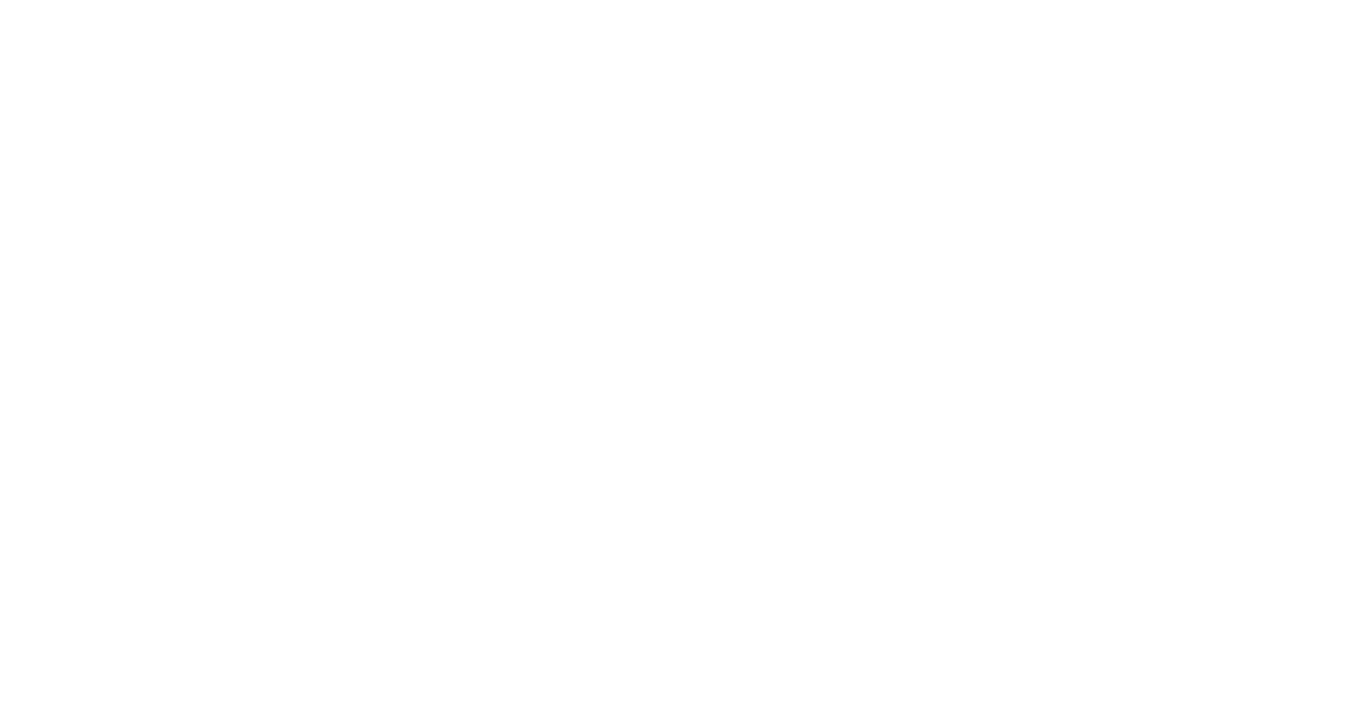 Швейные изделия для кухни. Определение размеровшвейного изделия. Особенности построения выкроексалфетки, подушки для стула, прихватки. Подготов-ка выкройки к раскрою. Правила безопасного поль-зования ножницами.Практическая работа. Изготовление выкроек дляобразцов швовРаздел «Материальные технологии» (26 ч)Технологии обработки конструкционных материаловТема: Виды конструкционных материалов. Рабочее место и инструменты для обработки конструкционных материалов (2 ч)Строение древесины, породы древесины. Виды пило-материалов и древесных материалов. Металлы. Виды, получение и применение листового металлапроволоки. Искусственные материалы. Оборудование рабочего места для ручной обработки древесины и металлов. Правила безопасной работы у верстака. Основные инструменты для ручной обработки древесины, металлов и искусственных материалов. Профессии, связанные с ручной обработкой древесины и металла.Практические работы. Распознавание древесиныдревесных материалов. Ознакомление с образцами тонколистового металла, проволоки и пластмасс. Организация рабочего места для столярных работ. Ознакомление с устройством слесарного верстакатисков.Распознавать породы древесины, пиломатериалыдревесные материалы по внешнему виду. Распознавать металлы, сплавы и искусственные материалы по образцам. Выбирать материалы для изделия в соответствии с его назначением. Организовывать рабочее место для столярныхслесарных работ. Выбирать инструменты для обработки древесины, металлов и искусственных материалов в соответствии с их назначением. Выполнять уборку рабочего места.Знакомиться с профессиями столяр, слесарьПродолжение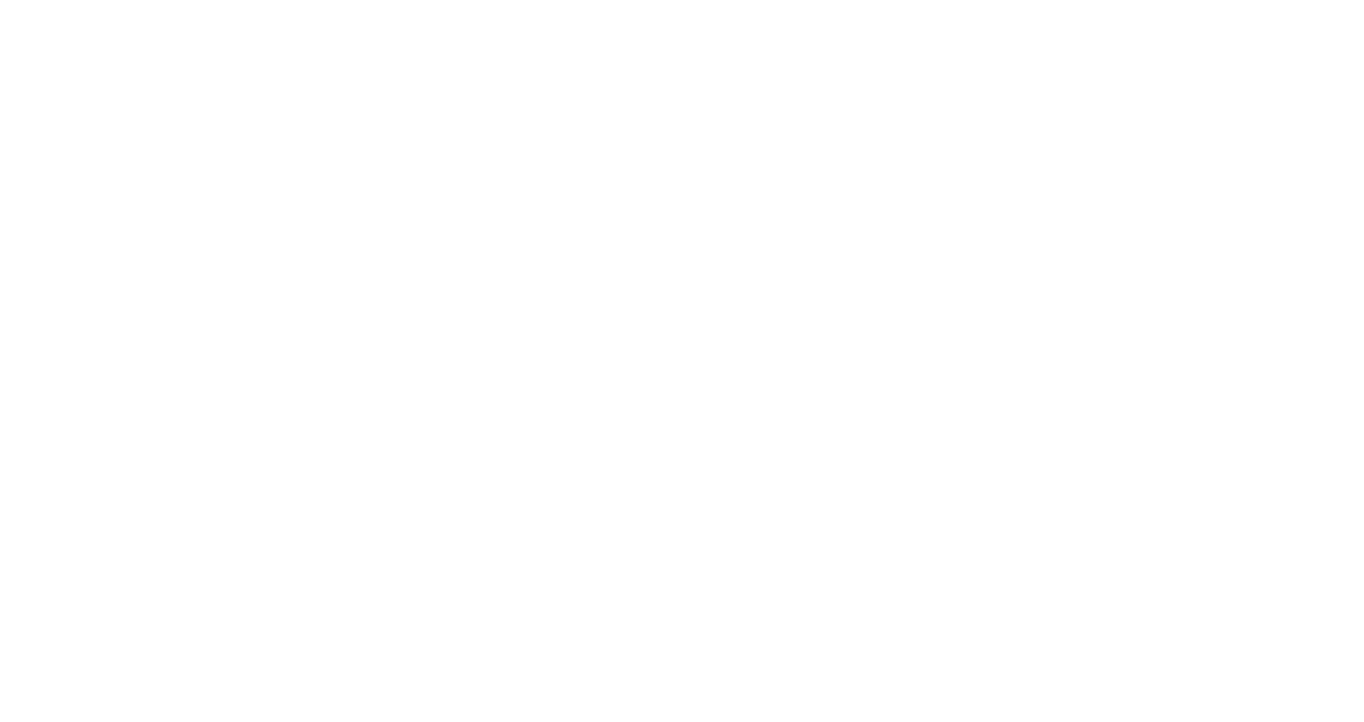 Продолжение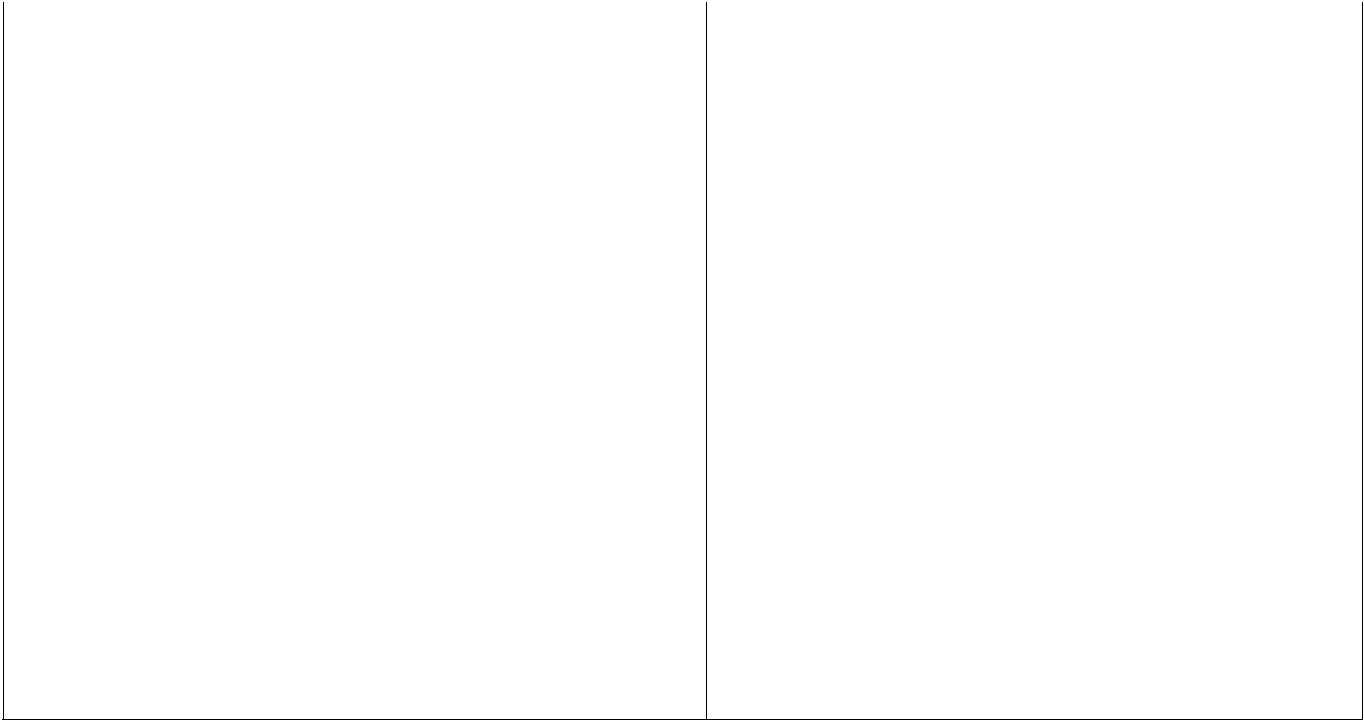 Практические работы. Пиление заготовок из дре-весины.Резание заготовок из тонколистового металла, проволоки, искусственных материалов. Самостоятельная работа. Поиск и изучениеинформации о технологиях резания заготовок из древесины и металла.Технология строгания заготовок из древесины (2 ч)Инструменты для строгания заготовок из древесины. Правила закрепления заготовок. Приёмы строгания. Проверка качества строгания. Правила безопасной работы со строгальными инструментами.Практическая работа. Строгание заготовок из древесины.Технология гибки заготовок из тонколистового металла и проволоки (2 ч)Приёмы гибки заготовок из проволоки и тонколистового металла. Инструменты и приспособления. Правила безопасной работы.Практическая работа. Гибка заготовок из листового металла и проволоки.Технология получения отверстий в заготовках из конструкционных материалов (2 ч)Сверление отверстий в заготовках из древесины. Инструменты и приспособления для сверления.Строгать шерхебелем и рубанком заготовки из древесины для придания им формы будущих деталей. Контролировать качество отстроганных поверхностей. Знакомиться с профессией станочник-строгальщик.Выполнять по чертежам гибку заготовок из тон-колистового металла и проволоки на столе верстака и в тисках с помощью инструментов и приспособлений с соблюдением правил безопасной работы. Знакомиться с профессией штамповщик.Сверлить по разметке коловоротом или ручной дрелью сквозные и глухие отверстия в заготовках из древесины. Пробивать отверстия в заготовках из тонколистового металла пробойником.ПродолжениеПродолжениеТема: Санитария, гигиена и физиология питания (2 ч)Санитария и гигиена на кухне (1 ч)Понятие «кулинария». Санитарно-гигиенические требования к лицам, приготовляющим пищу, к приготовлению пищи, хранению продуктов и готовых блюд.Необходимый набор посуды для приготовления пи-щи. Правила и последовательность мытья посуды. Уход за поверхностью стен и пола. Моющие и чистящие средства для ухода за посудой, поверхностью стен и пола.Безопасные приёмы работы на кухне. Правила безопасного пользования газовыми плитами, электронагревательными приборами, горячей посудой и жидкостью, ножом и приспособлениями. Первая помощь при порезах и ожогах паром или кипятком. Самостоятельная работа. Поиск и ознакомлениеинформацией о значении понятия «гигиена». Физиология питания (1 ч)Питание как физиологическая потребность. Пищевые (питательные) вещества. Значение белков,Овладевать навыками личной гигиены при при-готовлении и хранении пищи.Организовывать рабочее место для приготовления пищи. Определять набор безопасных для здоровья моющих и чистящих средств для мытья посуды и кабинета.Осваивать безопасные приёмы работы с кухонным оборудованием, колющими и режущими инструментами, горячей посудой, жидкостью. Оказывать первую помощь при порезах и ожогах.Находить и предъявлять информацию о содержании в пищевых продуктах витаминов, минеральных солей и микроэлементов.Осуществлять поиск значения понятия «витамины».Продолжениекакао-порошка. Технология приготовления, подача напитка какао. Профессия повар.Общие сведения о видах, принципе действия и правилах эксплуатации бытовых электроприборов на кухне: бытового холодильника, микроволновой печи (СВЧ), посудомоечной машины.Практические работы. Приготовление бутербродов.Приготовление горячих напитков. Самостоятельная работа. Изучение потребностибытовых электроприборах на домашней кухне; поиск информации об истории микроволновой печи, гигиенической уборке холодильника, значении слова «цикорий» и пользе напитка из него.Блюда из круп, бобовых и макаронных изделий (2 ч)Виды круп, бобовых и макаронных изделий, применяемых в питании человека. Подготовка продуктов к приготовлению блюд. Посуда для приготовления блюд. Технология приготовления крупяных рассыпчатых, вязких и жидких каш. Требования к качеству каши. Применение бобовых в кулинарии. Подготовка к варке. Время варки. Технология приготовления блюд из макаронных изделий. Подача готовых блюд.Находить и представлять информацию об истории бытовых электроприборов для кухни. Читать маркировку и штриховые коды на упаковках.Выполнять механическую кулинарную обработку крупы, бобовых. Определять экспериментально оптимальное соотношение крупы и жидкости при варке гарнира из крупы.Готовить рассыпчатую, вязкую и жидкую кашу.Определять консистенцию блюда.Готовить гарнир из бобовых или макаронных изделий.Находить и предъявлять информацию о крупах;блюдах из круп, бобовых и макаронных изделий.Практическая работа. Изучение маркировкиштриховых кодов на упаковках круп и макаронных изделий. Приготовление блюда из крупы или макаронных изделий.Самостоятельная работа. Поиск информацииоб устройствах кастрюля-кашеварка, мультиварка. Блюда из яиц (2 ч)Значение яиц в питании человека. Использование яиц в кулинарии. Меры предосторожности при работе с яйцами. Способы определения свежести яиц. Способы хранения яиц. Технология приготовления блюд из яиц. Приспособления для взбивания. Способы варки куриных яиц: всмятку, в «мешочек», вкрутую. Подача варёных яиц. Жарение яиц: приготовление яичницы-глазуньи, омлета натурального. Подача готовых блюд.Практические работы. Определение свежестияиц.Приготовление блюда из яиц. Самостоятельная работа. Поиск информациио способах хранения яиц без холодильника, истории оформления яиц к народным праздникам.Меню завтрака. Сервировка стола к завтраку (2 ч)Меню завтрака. Понятие о калорийности продуктов. Понятие о сервировке стола. Особенности сервировки стола к завтраку. Набор столового белья, приборов и посуды для завтрака. Способы складывания салфеток. Правила поведения за столом и пользования столовыми приборами.Дегустировать блюда из круп, бобовых и мака-ронных изделий.Определять свежесть яиц с помощью овоскопа или подсоленной воды.Готовить блюда из яиц. Дегустировать блюда из яиц.Находить и предъявлять информацию о способах хранения яиц без холодильника, блюдах из яиц, способах оформления яиц к народным праздникам.Подбирать столовое бельё для сервировки стола к завтраку.Подбирать столовые приборы и посуду для за-втрака.Составлять меню завтрака. Рассчитывать количество и стоимость продуктов для завтрака. Выполнять сервировку стола к завтраку, овладевая навыками эстетического оформления стола. Складывать салфетки.ПродолжениеРаздел «Технологии растениеводства и животноводства» (4 ч)Тема: Растениеводство (2 ч)Выращивание культурных растений (2 ч)Общая характеристика и классификация культурных растений. Условия внешней среды, необходимые для выращивания культурных растений. Признаки и причины недостатка питания растений. Практическая работа. Проведение подкормкирастений.Самостоятельные работы. Поиск информациио масличных растениях.Фенологическое наблюдение за растениями. Вегетативное размножение растений Технологии вегетативного размножения культурных растений: черенками, отводками, прививкой. Современная биотехнология размножения растений культурой ткани. Понятие «полевой опыт». Виды полевых опытов: агротехнические и сортоиспытательные. Методика (технология) проведения полевого опыта.Определять основные группы культурных растений.Проводить фенологические наблюдения за ком-натными растениями.Проводить визуальную диагностику недостатка элементов питания культурных растений. Проводить подкормку комнатных растений. Осуществлять поиск информации о культурных растениях в Интернете.Осваивать способы и методы вегетативного раз-множения культурных растений (черенками, отводками, прививкой, культурой ткани) на примере комнатных декоративных культур. Находить и предъявлять информацию о технологиях вегетативного размножения усами, клубнями, спорами.Окончаниеполучения животноводческой продукции. Профессия животновод (зоотехник).Практическая работа. Ознакомление с технологией производства животноводческой продукции (обсуждение результатов образовательного путешествия)Раздел «Исследовательская и созидательная деятельность» (14 ч)Тема: Разработка и реализация творческого проекта (14 ч)Работа над творческим проектом. Реализация этапов выполнения творческого проекта. Выполнение требований к готовому проекту. Расчёт стоимости проекта. Защита (презентация) проектаРаботать над проектом. Находить необходимую информацию с использованием Интернета. Выполнять необходимые эскизы. Составлять учебные технологические карты. Контролировать качество выполнения этапов проекта. Оценивать стоимость проекта. Разрабатывать варианты рекламы. Подготавливать пояснительную записку. Оформлять проектные материалы. Проводить презентацию проектаУЧЕБНО-МЕТОДИЧЕСКОЕ ОБЕСПЕЧЕНИЕ УМК «Технология. 5 класс»Технология. 5 класс. Учебник (авторы А. Т. Тищенко,В. Синица).Технология. 5 класс. Электронная форма учебника (ав-торы А. Т. Тищенко, Н. В. Синица).Технология. 5 класс. Методическое пособие (авторы А. Т. Тищенко, Н. В. Синица).Технология. 5 класс. Рабочая тетрадь (авторы А. Т. Ти-щенко, Н. В. Синица).«РАССМОТРЕНА И РЕКОМЕНДОВАНА К УТВЕРЖДЕНИЮ»Протокол Методического совета МБОУ СОШ №18 от «___»_________202__года№________«УТВЕРЖДАЮ»Директор МБОУ СОШ №18_______________Т.А. Бердыган(приказ от «___»_________202__года№_______)Разделы и темы программыРазделы и темы программыРазделы и темы программыРазделы и темы программыКол-во часовКол-во часовКол-во часов1. Современные технологии и перспективы1. Современные технологии и перспективы1. Современные технологии и перспективы1. Современные технологии и перспективы44их развитияих развитияих развития221.1. Потребности человека1.1. Потребности человека1.1. Потребности человека1.1. Потребности человека221.2. Понятие технологии1.2. Понятие технологии1.2. Понятие технологии111.3. Технологический процесс1.3. Технологический процесс1.3. Технологический процесс1.3. Технологический процесс112. Творческий проект2. Творческий проект2. Творческий проект222.1. Этапы выполнения творческого проекта2.1. Этапы выполнения творческого проекта2.1. Этапы выполнения творческого проекта2.1. Этапы выполнения творческого проекта112.2. Реклама2.2. Реклама2.2. Реклама113. Конструирование и моделирование3. Конструирование и моделирование3. Конструирование и моделирование3. Конструирование и моделирование883.1. Понятие о машине и механизме3.1. Понятие о машине и механизме3.1. Понятие о машине и механизме3.1. Понятие о машине и механизме223.2. Швейная машина.3.2. Швейная машина.3.2. Швейная машина.3.2. Швейная машина.223.3. Конструирование швейных изделий3.3. Конструирование швейных изделий3.3. Конструирование швейных изделий3.3. Конструирование швейных изделий44Материальные технологии.Технологии обработки конструкционных материаловМатериальные технологии.Технологии обработки конструкционных материаловМатериальные технологии.Технологии обработки конструкционных материаловМатериальные технологии.Технологии обработки конструкционных материалов2626264А. Технологии4А. Технологииобработки конструк­обработки конструк­ционных материаловционных материалов24А.1. Виды конструк-4А.1. Виды конструк-2ционных материаловционных материалов24А.2. Графическое4А.2. Графическое2изображение деталейизображение деталейи изделийи изделий24А.3. Технологии4А.3. Технологии2изготовления изделийизготовления изделий4А.4. Технологиче-4А.4. Технологиче-10ские операцииские операцииобработки конструк-обработки конструк-ционных материаловционных материаловРазделы и темы программыРазделы и темы программыКол-во часовКол-во часовКол-во часов4А.5. Технологии4сборки деталей изконструкционныхматериалов24А.6. Технологии2отделки изделий изконструкционныхматериалов4А.7. Технологии4художественно-прикладнойобработки материалов5. Технологии кулинарной обработки пищевых5. Технологии кулинарной обработки пищевых888продуктов5.1   Интерьер и планировка кухни-столовой. Бытовые электроприборы.5.1   Интерьер и планировка кухни-столовой. Бытовые электроприборы.         2         2         2 5.2.Санитария, гигиена и физиология питания 5.2.Санитария, гигиена и физиология питания         2         2         25.3. Технологии приготовления блюд5.3. Технологии приготовления блюд4446. Технологии растениеводства6. Технологии растениеводства   4   4   4  и животноводства  и животноводства  6.1. Растениеводство  6.1. Растениеводство   2   2   2  6.2. Животноводство  6.2. Животноводство          2          2          27. Робототехника.                                                                           7. Робототехника.                                                                             2  2  28. Исследовательская и созидательная8. Исследовательская и созидательная  деятельность  деятельность141414  8.1. Разработка и реализация творческого  8.1. Разработка и реализация творческого      14      14      14   проекта, защита проекта.   проекта, защита проекта.ВсегоВсего686868Основное содержаниеХарактеристикаОсновное содержаниеосновных видов деятельности обучающегосяпо темамосновных видов деятельности обучающегосяпо темам(на уровне учебных действий)(на уровне учебных действий)Раздел «Современные технологии иперспективы их развития» (6 ч)Тема: Потребности человека (2 ч)Объяснять, приводя примеры, содержаниеПотребности и технологии. Иерархия потребностей.Объяснять, приводя примеры, содержаниеОбщественные потребности. Потребности и цели.понятия «потребность». Изучать и анализиро-Развитие потребностей и развитие технологий.вать потребности ближайшего социального окру-Практическая работа. Изучение потребностейжения на основе самостоятельно разработаннойчеловека.программыСамостоятельная работа. Разработка программыизучения духовных потребностей членов семьиТема: Понятие технологии (2 ч)Цикл жизни технологии. Материальные техноло-Анализировать основания развития технологий,гии, информационные технологии, социальныеопираясь на произвольно избранную группу по-технологии.требностей, которые удовлетворяют эти техноло-История развития технологий. Развитие технологийгии. Приводить произвольные примеры произ-и проблемы антропогенного воздействия на окружа-водственных технологий и технологий в сфереющую среду. Технологии и мировое хозяйство. Зако-быта.номерности технологического развития. ПонятиеВыполнять поиск в Интернете и других источни-о производственных и промышленных технологиях,ках информации предприятий региона прожива-технологиях сельского хозяйства.ния, работающих на основе современных произ-Практическая работа. Ознакомление с техноло­водственных технологий. Осуществлять сохране-гиями.ние информации в формах описаний, схем,Самостоятельная работа. Подготовка к образова-эскизов, фотографийтельному путешествиюТема: Технологический процесс (2 ч)Технологический процесс, его параметры, сырьё,Характеризовать виды ресурсов, место ресурсовресурсы, результат. Виды ресурсов. Способы получе-в проектировании и реализации технологическо-ния ресурсов. Взаимозаменяемость ресурсов. Огра-го процесса. Объяснять, приводя примеры, прин-ниченность ресурсов. Условия реализации техноло-ципиальную технологическую схему, в том чис-гического процесса. Побочные эффекты реализацииле характеризуя негативные эффекты.технологического процесса. Технология в контекстеРазрабатывать несложную технологию на при­производства.мере организации действий и взаимодействияПрактическая работа. Разработка технологиче-в быту. Находить и предъявлять информациюских карт простых технологических процессов.о нежелательных для окружающей среды эффек-Самостоятельная работа. Поиск и изучение ин-тах технологий, поддерживающих жизнь в насе-формации о технологиях, используемых в населён-лённомпункте проживанияном пункте проживания, и нежелательных дляокружающей среды эффектах технологий.Образовательное путешествие (экскурсия) напредприятие города (региона) проживания, рабо­тающее на основе современных производственныхтехнологийРаздел «Творческийпроект» (2 ч)Тема: Этапы выполнения творческого проекта (1 ч)Обосновывать выбор изделия на основе личныхТворческий проект и этапы его выполнения. Проце-Обосновывать выбор изделия на основе личныхдура защиты (презентации) проекта. Источникии общественных потребностей. Находить необхо-информации при выборе темы проекта.димую информацию в учебнике, библиотеке ка-Тема: Реклама (1 ч)бинета технологии, в сети Интернет. ВыбиратьТема: Реклама (1 ч)вид изделия.Принципы организации рекламы. Способы воздей-Характеризовать рекламу как средство формиро-ствия рекламы на потребителя и его потребности.вания потребностей. Осуществлять выбор товараСамостоятельная работа. Выбор товара в модель-в модельной ситуацииной ситуацииОсновное содержаниеХарактеристикаОсновное содержаниеосновных видов деятельности обучающегосяпо темамосновных видов деятельности обучающегосяпо темам(на уровне учебных действий)(на уровне учебных действий)Раздел «Конструирование и моделирование» (6 ч)Раздел «Конструирование и моделирование» (6 ч)Тема: Понятие о машине и механизме (2 ч)Объяснять значение понятия «машина», харак-Понятие о механизме и машине. Виды механизмов.Объяснять значение понятия «машина», харак-Виды соединений деталей. Типовые детали.теризовать машины, преобразующие энергиюПрактические работы. Обсуждение результатовв вид, необходимый потребителю. Характеризо-образовательного путешествия. Ознакомление с ма-вать простые механизмы, типовые детали машиншинами, механизмами, соединениями, деталями.и их соединения. Знакомиться с профессиямиСамостоятельная работа. Поиск и изучение ин-машинист, водитель, наладчикформации о машинах и механизмах, помогающихчеловеку в его жизниТема: Конструирование машин и механизмов (2 ч)Осуществлять сборку моделей с помощью образо-Конструирование машин и механизмов. Техниче-Осуществлять сборку моделей с помощью образо-ские требования.вательного конструктора по инструкции. Кон-Практические работы. Ознакомление с механизма-струировать модель по заданному прототипу,ми (передачами).проводить испытания и модернизацию модели.Конструирование моделей механизмовРазрабатывать оригинальную конструкцию мо-дели: проектировать, находить альтернативныеварианты, конструировать, испытывать, анали-зировать результатыТема: Конструирование швейных изделий (2 ч)Строить чертёж швейного изделия, выкроек дляПонятие о чертеже, выкройке, лекалах и конструк-Строить чертёж швейного изделия, выкроек дляции швейного изделия. Экономичная и технологич-образцов швов в натуральную величину по мер-ная конструкция швейного изделия. Инструментыкам или по заданным размерами приспособления для изготовления выкройки.Основное содержаниеХарактеристикаОсновное содержаниеосновных видов деятельности обучающегосяпо темамосновных видов деятельности обучающегосяпо темам(на уровне учебных действий)(на уровне учебных действий)Самостоятельная работа. Поиск и изучениеинформации об искусственных материалах, приме-няемых человеком в науке, технике, повседневнойжизниТема: Графическое изображение деталей и изделийиз конструкционных материалов (2 ч)Понятия «эскиз», «чертёж», «технический рису-Читать и оформлять графическую документа-нок». Материалы, инструменты, приспособленияцию. Выполнять эскизы или технические рисун-для построения чертежа. Способы графическогоки деталей из конструкционных материалов.изображения изделий из древесины, металловЗнакомиться с профессией инженер-конструктори искусственных материалов. Масштаб. Виды.Линии изображений. Обозначения на чертежах.Практические работы. Чтение чертежа. Выпол­нение эскиза или технического рисунка детали издревесины.Графическое изображение изделий из тонколисто­вого металла и проволокиТема: Технологии изготовления изделий (2 ч)Составлять последовательность выполненияЭтапы создания изделий из древесины. ПонятиеСоставлять последовательность выполненияо технологической карте. Ознакомление с техноло-работ при изготовлении деталей из древесины.гическими процессами создания изделий из листово-Разрабатывать технологическую последователь-го металла, проволоки, искусственных материалов.ность изготовления деталей из металлов и искус-Практические работы. Разработка последователь-ственных материалов на основе анализа эскизовности изготовления детали из древесины.и чертежей. Находить в сети Интернет и предъ-Разработка технологии изготовления деталей из ме-являть информацию о технологическихпроцес-талла и искусственных материалов.сах изготовления деталей из древесины, тонко-Самостоятельная работа. Поиск и изучение ин-листового металла, проволоки. Знакомитьсяформации о технологических процессах изготовле-с профессией технологния деталей из древесины, тонколистового металла,проволокиТема: Технологические операции обработки кон-струкционных материалов (10 ч)Разметка заготовок из древесины, металла,Выполнять разметку заготовок из древесины,пластмасс (2 ч)тонколистового металла, проволоки, искусствен-Назначение разметки. Правила разметки заготовокных материалов по чертежу с использованиемиз древесины, металла, пластмасс на основе графи-разметочных инструментов. Контролироватьческой документации. Инструменты для разметки.качество разметки. Выравнивать заготовки дета-Приёмы разметки заготовок. Приёмы ручной правкилей из тонколистового металла и проволокизаготовок из проволоки и тонколистового металла.с помощью правки. Контролировать качествоИнструменты и приспособления. Правила безопас-правки. Знакомиться с профессиями слесарь-ной работы.разметчик, слесарь-инструментальщик.Практические работы. Разметка заготовок из дре-весины.Разметка заготовок из металлов и искусственныхматериалов.Технология резания заготовок из древесины,Выполнять пиление размеченных заготовок,металла, пластмасс (2 ч)соблюдая правила безопасного труда.Инструменты для пиления заготовок из древесиныВыполнять по разметке резание заготовок изи древесных материалов. Правила пиления заго­тонколистового металла, проволоки, искусст­товок.венных материалов с соблюдением правил безо-Приёмы резания заготовок из проволоки, тонколи-пасной работы. Контролировать качество выре-стового металла, пластмасс. Инструменты и приспо-занных деталей. Знакомиться с профессиямисобления. Правила безопасной работы.станочник-распиловщик, резчик.Основное содержаниеХарактеристикаОсновное содержаниеосновных видов деятельности обучающегосяпо темамосновных видов деятельности обучающегосяпо темам(на уровне учебных действий)(на уровне учебных действий)Приёмы пробивания и сверления отверстий в заго-Сверлить ручной дрелью отверстия в заготовкахтовках из тонколистового металла. Инструментыиз металлов и искусственных материалов. Зна-и приспособления. Правила безопасной работы.комиться с профессией станочник-сверловщикПрактические работы. Сверление заготовок из дре-весины.Получение отверстий в заготовках из металлови искусственных материаловТема: Технологии сборки деталей из конструкцион-ных материалов (4 ч)Технология соединения деталей из древесиныОсуществлять сборку изделия, соединяя деталис помощью гвоздей, шурупов, клея (2 ч)из древесины с помощью гвоздей, шурупов, са-Виды сборки деталей из древесины. Инструментыморезов. Проверять качество сборки. Соединятьдля соединения деталей из древесины. Виды гвоз-детали из древесины клеем с последующим за-дей, шурупов, саморезов. Приёмы соединения дета-креплением в струбцине. Знакомиться с профес-лей с помощью гвоздей, шурупов, саморезов.сиями плотник, столяр-сборщик.Клеевые составы, правила подготовки склеиваемыхповерхностей. Технология соединения деталей издревесины клеем.Практические работы. Соединение деталей из дре-весины гвоздями.Соединение деталей из древесины с помощью шуру-пов (саморезов). Соединение деталей из древесиныс помощью клея.Самостоятельная работа. Поиск и изучение при-меров технологических процессов сборки деталейиз древесины и древесных материалов.Технология сборки изделий из тонколистово-Осуществлять сборку деталей из тонколистовогого металла, проволоки, искусственных мате-металла фальцевым швом.риалов (2 ч)Основное содержаниеХарактеристикаОсновное содержаниеосновных видов деятельности обучающегосяпо темамосновных видов деятельности обучающегосяпо темам(на уровне учебных действий)(на уровне учебных действий)Соединение металлических и пластмассовых дета-Соединять детали из листовой пластмассылей в изделии с помощью заклёпок. Соединениеи металла на заклёпках, детали из проволоки —деталей из тонколистового металла фальцевымскруткой.швом. Использование инструментов и приспособ­Контролировать качество соединения деталей.лений для сборочных работ. Правила безопаснойЗнакомиться с профессией жестянщикработы.Практическая работа. Соединение деталей из тон-колистового металла, проволоки, искусственныхма-териаловТема: Технологии отделки изделий из конструкци-онных материалов (2 ч)Технология зачистки поверхностей деталейЗачищать поверхности деталей из древесины,из конструкционных материалов (1 ч)тонколистового металла, проволоки, искусствен-Инструменты для зачистки поверхностей деталей изных материалов напильником и шлифовальнойдревесины. Рабочее место, правила работы. Приёмышкуркой.зачистки заготовок из тонколистового металла, про-Контролировать качество зачищенных деталей.волоки, пластмасс. Инструменты и приспособления.Знакомиться с профессией шлифовщик.Правила безопасной работы.Практические работы. Зачистка деталей из древе-сины. Зачистка деталей из тонколистового металла,проволоки, пластмассы.Технология отделки изделий из конструкци-Отделывать изделия из древесины тонированиемонных материалов (1 ч)и лакированием. Контролировать качество от-Тонирование и лакирование как методы окончатель-делки.ной отделки изделий из древесины. Приёмы тониро-вания и лакирования изделий. Защитная и декора-Лакировать или окрашивать поверхности изде-тивная отделка поверхности изделий из металла.лий из металлов и искусственных материалов.Контроль и оценка качества изделий.Выявлять и устранять дефекты отделки. Знако-Практическая работа. Отделка изделий из древе-миться с профессией лакировщиксины. Отделка изделий из тонколистового металла,проволоки, искусственных материалов.Самостоятельная работа. Поиск и изучение спосо-бов окрашивания металлических деталей на произ-водстве (например, кузовов автомобилей на авто­заводе)Тема: Технологии художественно-прикладнойобработки материалов (4 ч)Выпиливание лобзиком (2 ч)Осуществлять поиск необходимого для выпили-Материалы, инструменты, приспособления дляОсуществлять поиск необходимого для выпили-выпиливания лобзиком. Организация рабочегования рисунка в учебнике, библиотеке кабинетаместа. Правила безопасного труда. Приёмы выпол-технологии, в сети Интернет или выполнятьнения работ.рисунок самостоятельно. Подготавливать мате-Практическая работа. Выпиливание изделий изриалы и инструменты к работе. Выпиливатьдревесины лобзиком.изделия из древесины и искусственныхматериа-Выжигание по дереву (2 ч)лов лобзиком.Основные сведения о декоративной отделке изделийОсуществлять поиск необходимого для выжига-из древесины с помощью выжигания (пирографии).ния рисунка в различных печатных изданиях,Инструменты, приёмы работы.в сети Интернет или выполнять рисунок само­Практическая работа. Декоративная отделка изде-стоятельно. Выполнять отделку изделий излий из древесины выжиганием.древесины выжиганием. Изготовлять изделияСамостоятельная работа. Поиск и изучение видовдекоративно-прикладного творчества по эскизамдекоративно-прикладного творчества, распростра-и чертежам. Проводить презентацию результатовнённых в районе проживаниятрудаОсновное содержаниеХарактеристикаОсновное содержаниеосновных видов деятельности обучающегосяпо темамосновных видов деятельности обучающегосяпо темам(на уровне учебных действий)(на уровне учебных действий)Практическая работа. Изготовление образцаОбсуждать наиболее удачные работылоскутного узора (обработка срезов)Раздел «Технологии кулинарной обработки пищевых продуктов» (8 часов)Раздел «Технологии кулинарной обработки пищевых продуктов» (8 часов)жиров, углеводов для жизнедеятельности человека.Находить и предъявлять информацию о витами-Пищевая пирамида. Роль витаминов, минеральныхнах, содержащихся в различных продуктах.веществ и воды в обмене веществ, их содержаниеЗакреплять исследовательские навыки прив пищевых продуктах. Пищевые отравления. Прави-проведении лабораторных работ по определениюла, позволяющие их избежать. Первая помощь прикачества питьевой воды.отравлениях. Режим питания.Составлять индивидуальный режим питанияПрактическая работа. Определение качестваи дневной рацион на основе пищевой пирамидыпитьевой воды.Самостоятельная работа. Поиск и ознакомлениес информацией о значении витаминов, их содержа-нии в различных продуктах питания. Анализ каче-ства своего питания, составление своей пищевойпирамиды и на её основе дневного рационаТема: Технологии приготовления блюд (6 ч)Бутерброды и горячие напитки. БытовыеПриготовлять и оформлять бутерброды. Опреде-электроприборы (2 ч)лять вкусовые сочетания продуктов в бутербро-Продукты, применяемые для приготовления бутер-дах. Подсушивать хлеб для бутербродов в жароч-бродов. Значение хлеба в питании человека. Видыном шкафу или тостере. Находить пословицыбутербродов. Технология приготовления бутербро-о хлебе. Знакомиться с профессией повар.дов. Инструменты и приспособления для нарезки.Приготовлять горячие напитки (чай, кофе,Требования к качеству готовых бутербродов. Усло-какао).вия и сроки их хранения. Подача бутербродов.Проводить сравнительный анализ вкусовыхВиды горячих напитков (чай, кофе, какао, горячийкачеств различных видов чая и кофе.шоколад). Сорта чая, их вкусовые достоинства,Находить и предъявлять информацию о расте­полезные свойства. Влияние эфирных масел, водыниях, из которых можно приготовить горячиена качество напитка. Технология заваривания, пода-напитки. Дегустировать бутерброды и горячиеча чая. Сорта и виды кофе. Устройства для размоланапитки.зерён кофе. Технология приготовления, подачаИзучать потребность в бытовых электроприборахкофе. Приборы для приготовления кофе. Получениена домашней кухне.Основное содержаниеХарактеристикаОсновное содержаниеосновных видов деятельности обучающегосяпо темамосновных видов деятельности обучающегосяпо темам(на уровне учебных действий)(на уровне учебных действий)Основное содержаниеХарактеристикаОсновное содержаниеосновных видов деятельности обучающегосяпо темамосновных видов деятельности обучающегосяпо темам(на уровне учебных действий)(на уровне учебных действий)Самостоятельная работа. Поиск информацииНаходить и предъявлять информацию о кало-о калорийности продуктов, входящих в состав блюдрийности блюд для завтрака.для завтракаУчаствовать в ролевой игре «Хозяйка и гостиза столом»Практическая работа. Размножение комнатныхрастений черенками.Самостоятельная работа. Поиск и изучениеинформации о технологиях вегетативногоразмно­жения усами, клубнями, спорами.Осваивать технологические приёмы выращива-Выращивание комнатных растений Осваивать технологические приёмы выращива-Традиционная технология выращивания растенийния комнатных растений.в почвенном грунте. Современные технологии выра-Выполнять перевалку (пересадку) комнатныхщивания растений: гидропоника, аэропоника. Тех-растений.нологический процесс выращивания комнатныхНаходить и предъявлять информацию о совре-растений. Технологии пересадки и перевалки. Про-менныхтехнологиях выращивания растений:фессия садовник.«гидропоника», «аэропоника», с применениемПрактическая работа. Перевалка (пересадка)гидрогеля.комнатных растений.Знакомиться с профессией садовникСамостоятельная работа. Поиск и изучениеинформации о гидропонике, аэропонике и техноло-гии выращивания растений с применением гидро­геля.Образовательное путешествие (экскурсия)на животноводческую фермуТема: Животноводство (2 ч)Животные организмы как объект технологии. Поня-Собирать информацию и приводить примерытия «животноводство», «зоотехния», «животновод-разведения животных для удовлетворенияческая ферма». Потребности человека, которыеразличных потребностей человека.удовлетворяют животные. Технологии одомашни­Знакомиться с технологией производства живот-вания и приручения животных. Отрасли животно-новодческой продукции.водства. Технологии преобразования животныхНаходить и предъявлять информацию об устрой-организмов в интересах человека и их основныестве животноводческой фермы, механизацииэлементы. Технологии выращивания животныхработ на фермеОсновное содержаниеХарактеристикаОсновное содержаниеосновных видов деятельности обучающегосяпо темамосновных видов деятельности обучающегосяпо темам(на уровне учебных действий)(на уровне учебных действий)